Membership No:Membership No:Membership No:Membership No:Membership No:Membership No:Membership No:Membership No:MEMBERSHIP FORM 2020-2021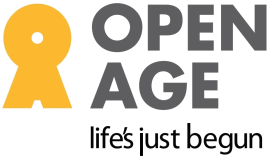 Please complete and return this form to our Head Office:Open Age, St Charles’ Centre for Health & Wellbeing,Exmoor Street, London, W10 6DZ  or Email to: mail@openage.org.ukWWW.OPENAGE.ORG.UK Tel: 020 4516 9978registered charity no. 1160125MEMBERSHIP FORM 2020-2021Please complete and return this form to our Head Office:Open Age, St Charles’ Centre for Health & Wellbeing,Exmoor Street, London, W10 6DZ  or Email to: mail@openage.org.ukWWW.OPENAGE.ORG.UK Tel: 020 4516 9978registered charity no. 1160125MEMBERSHIP FORM 2020-2021Please complete and return this form to our Head Office:Open Age, St Charles’ Centre for Health & Wellbeing,Exmoor Street, London, W10 6DZ  or Email to: mail@openage.org.ukWWW.OPENAGE.ORG.UK Tel: 020 4516 9978registered charity no. 1160125MEMBERSHIP FORM 2020-2021Please complete and return this form to our Head Office:Open Age, St Charles’ Centre for Health & Wellbeing,Exmoor Street, London, W10 6DZ  or Email to: mail@openage.org.ukWWW.OPENAGE.ORG.UK Tel: 020 4516 9978registered charity no. 1160125MEMBERSHIP FORM 2020-2021Please complete and return this form to our Head Office:Open Age, St Charles’ Centre for Health & Wellbeing,Exmoor Street, London, W10 6DZ  or Email to: mail@openage.org.ukWWW.OPENAGE.ORG.UK Tel: 020 4516 9978registered charity no. 1160125MEMBERSHIP FORM 2020-2021Please complete and return this form to our Head Office:Open Age, St Charles’ Centre for Health & Wellbeing,Exmoor Street, London, W10 6DZ  or Email to: mail@openage.org.ukWWW.OPENAGE.ORG.UK Tel: 020 4516 9978registered charity no. 1160125MEMBERSHIP FORM 2020-2021Please complete and return this form to our Head Office:Open Age, St Charles’ Centre for Health & Wellbeing,Exmoor Street, London, W10 6DZ  or Email to: mail@openage.org.ukWWW.OPENAGE.ORG.UK Tel: 020 4516 9978registered charity no. 1160125MEMBERSHIP FORM 2020-2021Please complete and return this form to our Head Office:Open Age, St Charles’ Centre for Health & Wellbeing,Exmoor Street, London, W10 6DZ  or Email to: mail@openage.org.ukWWW.OPENAGE.ORG.UK Tel: 020 4516 9978registered charity no. 1160125MEMBERSHIP FORM 2020-2021Please complete and return this form to our Head Office:Open Age, St Charles’ Centre for Health & Wellbeing,Exmoor Street, London, W10 6DZ  or Email to: mail@openage.org.ukWWW.OPENAGE.ORG.UK Tel: 020 4516 9978registered charity no. 1160125MEMBERSHIP FORM 2020-2021Please complete and return this form to our Head Office:Open Age, St Charles’ Centre for Health & Wellbeing,Exmoor Street, London, W10 6DZ  or Email to: mail@openage.org.ukWWW.OPENAGE.ORG.UK Tel: 020 4516 9978registered charity no. 1160125MEMBERSHIP FORM 2020-2021Please complete and return this form to our Head Office:Open Age, St Charles’ Centre for Health & Wellbeing,Exmoor Street, London, W10 6DZ  or Email to: mail@openage.org.ukWWW.OPENAGE.ORG.UK Tel: 020 4516 9978registered charity no. 1160125MEMBERSHIP FORM 2020-2021Please complete and return this form to our Head Office:Open Age, St Charles’ Centre for Health & Wellbeing,Exmoor Street, London, W10 6DZ  or Email to: mail@openage.org.ukWWW.OPENAGE.ORG.UK Tel: 020 4516 9978registered charity no. 1160125MEMBERSHIP FORM 2020-2021Please complete and return this form to our Head Office:Open Age, St Charles’ Centre for Health & Wellbeing,Exmoor Street, London, W10 6DZ  or Email to: mail@openage.org.ukWWW.OPENAGE.ORG.UK Tel: 020 4516 9978registered charity no. 1160125MEMBERSHIP FORM 2020-2021Please complete and return this form to our Head Office:Open Age, St Charles’ Centre for Health & Wellbeing,Exmoor Street, London, W10 6DZ  or Email to: mail@openage.org.ukWWW.OPENAGE.ORG.UK Tel: 020 4516 9978registered charity no. 1160125MEMBERSHIP FORM 2020-2021Please complete and return this form to our Head Office:Open Age, St Charles’ Centre for Health & Wellbeing,Exmoor Street, London, W10 6DZ  or Email to: mail@openage.org.ukWWW.OPENAGE.ORG.UK Tel: 020 4516 9978registered charity no. 1160125MEMBERSHIP FORM 2020-2021Please complete and return this form to our Head Office:Open Age, St Charles’ Centre for Health & Wellbeing,Exmoor Street, London, W10 6DZ  or Email to: mail@openage.org.ukWWW.OPENAGE.ORG.UK Tel: 020 4516 9978registered charity no. 1160125MEMBERSHIP FORM 2020-2021Please complete and return this form to our Head Office:Open Age, St Charles’ Centre for Health & Wellbeing,Exmoor Street, London, W10 6DZ  or Email to: mail@openage.org.ukWWW.OPENAGE.ORG.UK Tel: 020 4516 9978registered charity no. 1160125MEMBERSHIP FORM 2020-2021Please complete and return this form to our Head Office:Open Age, St Charles’ Centre for Health & Wellbeing,Exmoor Street, London, W10 6DZ  or Email to: mail@openage.org.ukWWW.OPENAGE.ORG.UK Tel: 020 4516 9978registered charity no. 1160125MEMBERSHIP FORM 2020-2021Please complete and return this form to our Head Office:Open Age, St Charles’ Centre for Health & Wellbeing,Exmoor Street, London, W10 6DZ  or Email to: mail@openage.org.ukWWW.OPENAGE.ORG.UK Tel: 020 4516 9978registered charity no. 1160125MEMBERSHIP FORM 2020-2021Please complete and return this form to our Head Office:Open Age, St Charles’ Centre for Health & Wellbeing,Exmoor Street, London, W10 6DZ  or Email to: mail@openage.org.ukWWW.OPENAGE.ORG.UK Tel: 020 4516 9978registered charity no. 1160125MEMBERSHIP FORM 2020-2021Please complete and return this form to our Head Office:Open Age, St Charles’ Centre for Health & Wellbeing,Exmoor Street, London, W10 6DZ  or Email to: mail@openage.org.ukWWW.OPENAGE.ORG.UK Tel: 020 4516 9978registered charity no. 1160125MEMBERSHIP FORM 2020-2021Please complete and return this form to our Head Office:Open Age, St Charles’ Centre for Health & Wellbeing,Exmoor Street, London, W10 6DZ  or Email to: mail@openage.org.ukWWW.OPENAGE.ORG.UK Tel: 020 4516 9978registered charity no. 1160125MEMBERSHIP FORM 2020-2021Please complete and return this form to our Head Office:Open Age, St Charles’ Centre for Health & Wellbeing,Exmoor Street, London, W10 6DZ  or Email to: mail@openage.org.ukWWW.OPENAGE.ORG.UK Tel: 020 4516 9978registered charity no. 1160125MEMBERSHIP FORM 2020-2021Please complete and return this form to our Head Office:Open Age, St Charles’ Centre for Health & Wellbeing,Exmoor Street, London, W10 6DZ  or Email to: mail@openage.org.ukWWW.OPENAGE.ORG.UK Tel: 020 4516 9978registered charity no. 1160125MEMBERSHIP FORM 2020-2021Please complete and return this form to our Head Office:Open Age, St Charles’ Centre for Health & Wellbeing,Exmoor Street, London, W10 6DZ  or Email to: mail@openage.org.ukWWW.OPENAGE.ORG.UK Tel: 020 4516 9978registered charity no. 1160125MEMBERSHIP FORM 2020-2021Please complete and return this form to our Head Office:Open Age, St Charles’ Centre for Health & Wellbeing,Exmoor Street, London, W10 6DZ  or Email to: mail@openage.org.ukWWW.OPENAGE.ORG.UK Tel: 020 4516 9978registered charity no. 1160125MEMBERSHIP FORM 2020-2021Please complete and return this form to our Head Office:Open Age, St Charles’ Centre for Health & Wellbeing,Exmoor Street, London, W10 6DZ  or Email to: mail@openage.org.ukWWW.OPENAGE.ORG.UK Tel: 020 4516 9978registered charity no. 1160125MEMBERSHIP FORM 2020-2021Please complete and return this form to our Head Office:Open Age, St Charles’ Centre for Health & Wellbeing,Exmoor Street, London, W10 6DZ  or Email to: mail@openage.org.ukWWW.OPENAGE.ORG.UK Tel: 020 4516 9978registered charity no. 1160125MEMBERSHIP FORM 2020-2021Please complete and return this form to our Head Office:Open Age, St Charles’ Centre for Health & Wellbeing,Exmoor Street, London, W10 6DZ  or Email to: mail@openage.org.ukWWW.OPENAGE.ORG.UK Tel: 020 4516 9978registered charity no. 1160125MEMBERSHIP FORM 2020-2021Please complete and return this form to our Head Office:Open Age, St Charles’ Centre for Health & Wellbeing,Exmoor Street, London, W10 6DZ  or Email to: mail@openage.org.ukWWW.OPENAGE.ORG.UK Tel: 020 4516 9978registered charity no. 1160125MEMBERSHIP FORM 2020-2021Please complete and return this form to our Head Office:Open Age, St Charles’ Centre for Health & Wellbeing,Exmoor Street, London, W10 6DZ  or Email to: mail@openage.org.ukWWW.OPENAGE.ORG.UK Tel: 020 4516 9978registered charity no. 1160125MEMBERSHIP FORM 2020-2021Please complete and return this form to our Head Office:Open Age, St Charles’ Centre for Health & Wellbeing,Exmoor Street, London, W10 6DZ  or Email to: mail@openage.org.ukWWW.OPENAGE.ORG.UK Tel: 020 4516 9978registered charity no. 1160125MEMBERSHIP FORM 2020-2021Please complete and return this form to our Head Office:Open Age, St Charles’ Centre for Health & Wellbeing,Exmoor Street, London, W10 6DZ  or Email to: mail@openage.org.ukWWW.OPENAGE.ORG.UK Tel: 020 4516 9978registered charity no. 1160125All information contained in this form is strictly confidential. 
The information provided may be used to create anonymous statistics for funders to show Open Age activities reach a variety of older people of different ages and backgrounds, and without this information, activities may not be funded. Please refer to our privacy policy on our website if you would like to see options of updating your preference. If you require help filling in this form or talking through the programme please notify a volunteer or member of staff.All information contained in this form is strictly confidential. 
The information provided may be used to create anonymous statistics for funders to show Open Age activities reach a variety of older people of different ages and backgrounds, and without this information, activities may not be funded. Please refer to our privacy policy on our website if you would like to see options of updating your preference. If you require help filling in this form or talking through the programme please notify a volunteer or member of staff.All information contained in this form is strictly confidential. 
The information provided may be used to create anonymous statistics for funders to show Open Age activities reach a variety of older people of different ages and backgrounds, and without this information, activities may not be funded. Please refer to our privacy policy on our website if you would like to see options of updating your preference. If you require help filling in this form or talking through the programme please notify a volunteer or member of staff.All information contained in this form is strictly confidential. 
The information provided may be used to create anonymous statistics for funders to show Open Age activities reach a variety of older people of different ages and backgrounds, and without this information, activities may not be funded. Please refer to our privacy policy on our website if you would like to see options of updating your preference. If you require help filling in this form or talking through the programme please notify a volunteer or member of staff.All information contained in this form is strictly confidential. 
The information provided may be used to create anonymous statistics for funders to show Open Age activities reach a variety of older people of different ages and backgrounds, and without this information, activities may not be funded. Please refer to our privacy policy on our website if you would like to see options of updating your preference. If you require help filling in this form or talking through the programme please notify a volunteer or member of staff.All information contained in this form is strictly confidential. 
The information provided may be used to create anonymous statistics for funders to show Open Age activities reach a variety of older people of different ages and backgrounds, and without this information, activities may not be funded. Please refer to our privacy policy on our website if you would like to see options of updating your preference. If you require help filling in this form or talking through the programme please notify a volunteer or member of staff.All information contained in this form is strictly confidential. 
The information provided may be used to create anonymous statistics for funders to show Open Age activities reach a variety of older people of different ages and backgrounds, and without this information, activities may not be funded. Please refer to our privacy policy on our website if you would like to see options of updating your preference. If you require help filling in this form or talking through the programme please notify a volunteer or member of staff.All information contained in this form is strictly confidential. 
The information provided may be used to create anonymous statistics for funders to show Open Age activities reach a variety of older people of different ages and backgrounds, and without this information, activities may not be funded. Please refer to our privacy policy on our website if you would like to see options of updating your preference. If you require help filling in this form or talking through the programme please notify a volunteer or member of staff.All information contained in this form is strictly confidential. 
The information provided may be used to create anonymous statistics for funders to show Open Age activities reach a variety of older people of different ages and backgrounds, and without this information, activities may not be funded. Please refer to our privacy policy on our website if you would like to see options of updating your preference. If you require help filling in this form or talking through the programme please notify a volunteer or member of staff.All information contained in this form is strictly confidential. 
The information provided may be used to create anonymous statistics for funders to show Open Age activities reach a variety of older people of different ages and backgrounds, and without this information, activities may not be funded. Please refer to our privacy policy on our website if you would like to see options of updating your preference. If you require help filling in this form or talking through the programme please notify a volunteer or member of staff.All information contained in this form is strictly confidential. 
The information provided may be used to create anonymous statistics for funders to show Open Age activities reach a variety of older people of different ages and backgrounds, and without this information, activities may not be funded. Please refer to our privacy policy on our website if you would like to see options of updating your preference. If you require help filling in this form or talking through the programme please notify a volunteer or member of staff.All information contained in this form is strictly confidential. 
The information provided may be used to create anonymous statistics for funders to show Open Age activities reach a variety of older people of different ages and backgrounds, and without this information, activities may not be funded. Please refer to our privacy policy on our website if you would like to see options of updating your preference. If you require help filling in this form or talking through the programme please notify a volunteer or member of staff.All information contained in this form is strictly confidential. 
The information provided may be used to create anonymous statistics for funders to show Open Age activities reach a variety of older people of different ages and backgrounds, and without this information, activities may not be funded. Please refer to our privacy policy on our website if you would like to see options of updating your preference. If you require help filling in this form or talking through the programme please notify a volunteer or member of staff.All information contained in this form is strictly confidential. 
The information provided may be used to create anonymous statistics for funders to show Open Age activities reach a variety of older people of different ages and backgrounds, and without this information, activities may not be funded. Please refer to our privacy policy on our website if you would like to see options of updating your preference. If you require help filling in this form or talking through the programme please notify a volunteer or member of staff.All information contained in this form is strictly confidential. 
The information provided may be used to create anonymous statistics for funders to show Open Age activities reach a variety of older people of different ages and backgrounds, and without this information, activities may not be funded. Please refer to our privacy policy on our website if you would like to see options of updating your preference. If you require help filling in this form or talking through the programme please notify a volunteer or member of staff.All information contained in this form is strictly confidential. 
The information provided may be used to create anonymous statistics for funders to show Open Age activities reach a variety of older people of different ages and backgrounds, and without this information, activities may not be funded. Please refer to our privacy policy on our website if you would like to see options of updating your preference. If you require help filling in this form or talking through the programme please notify a volunteer or member of staff.All information contained in this form is strictly confidential. 
The information provided may be used to create anonymous statistics for funders to show Open Age activities reach a variety of older people of different ages and backgrounds, and without this information, activities may not be funded. Please refer to our privacy policy on our website if you would like to see options of updating your preference. If you require help filling in this form or talking through the programme please notify a volunteer or member of staff.All information contained in this form is strictly confidential. 
The information provided may be used to create anonymous statistics for funders to show Open Age activities reach a variety of older people of different ages and backgrounds, and without this information, activities may not be funded. Please refer to our privacy policy on our website if you would like to see options of updating your preference. If you require help filling in this form or talking through the programme please notify a volunteer or member of staff.All information contained in this form is strictly confidential. 
The information provided may be used to create anonymous statistics for funders to show Open Age activities reach a variety of older people of different ages and backgrounds, and without this information, activities may not be funded. Please refer to our privacy policy on our website if you would like to see options of updating your preference. If you require help filling in this form or talking through the programme please notify a volunteer or member of staff.All information contained in this form is strictly confidential. 
The information provided may be used to create anonymous statistics for funders to show Open Age activities reach a variety of older people of different ages and backgrounds, and without this information, activities may not be funded. Please refer to our privacy policy on our website if you would like to see options of updating your preference. If you require help filling in this form or talking through the programme please notify a volunteer or member of staff.All information contained in this form is strictly confidential. 
The information provided may be used to create anonymous statistics for funders to show Open Age activities reach a variety of older people of different ages and backgrounds, and without this information, activities may not be funded. Please refer to our privacy policy on our website if you would like to see options of updating your preference. If you require help filling in this form or talking through the programme please notify a volunteer or member of staff.All information contained in this form is strictly confidential. 
The information provided may be used to create anonymous statistics for funders to show Open Age activities reach a variety of older people of different ages and backgrounds, and without this information, activities may not be funded. Please refer to our privacy policy on our website if you would like to see options of updating your preference. If you require help filling in this form or talking through the programme please notify a volunteer or member of staff.All information contained in this form is strictly confidential. 
The information provided may be used to create anonymous statistics for funders to show Open Age activities reach a variety of older people of different ages and backgrounds, and without this information, activities may not be funded. Please refer to our privacy policy on our website if you would like to see options of updating your preference. If you require help filling in this form or talking through the programme please notify a volunteer or member of staff.All information contained in this form is strictly confidential. 
The information provided may be used to create anonymous statistics for funders to show Open Age activities reach a variety of older people of different ages and backgrounds, and without this information, activities may not be funded. Please refer to our privacy policy on our website if you would like to see options of updating your preference. If you require help filling in this form or talking through the programme please notify a volunteer or member of staff.All information contained in this form is strictly confidential. 
The information provided may be used to create anonymous statistics for funders to show Open Age activities reach a variety of older people of different ages and backgrounds, and without this information, activities may not be funded. Please refer to our privacy policy on our website if you would like to see options of updating your preference. If you require help filling in this form or talking through the programme please notify a volunteer or member of staff.All information contained in this form is strictly confidential. 
The information provided may be used to create anonymous statistics for funders to show Open Age activities reach a variety of older people of different ages and backgrounds, and without this information, activities may not be funded. Please refer to our privacy policy on our website if you would like to see options of updating your preference. If you require help filling in this form or talking through the programme please notify a volunteer or member of staff.All information contained in this form is strictly confidential. 
The information provided may be used to create anonymous statistics for funders to show Open Age activities reach a variety of older people of different ages and backgrounds, and without this information, activities may not be funded. Please refer to our privacy policy on our website if you would like to see options of updating your preference. If you require help filling in this form or talking through the programme please notify a volunteer or member of staff.All information contained in this form is strictly confidential. 
The information provided may be used to create anonymous statistics for funders to show Open Age activities reach a variety of older people of different ages and backgrounds, and without this information, activities may not be funded. Please refer to our privacy policy on our website if you would like to see options of updating your preference. If you require help filling in this form or talking through the programme please notify a volunteer or member of staff.All information contained in this form is strictly confidential. 
The information provided may be used to create anonymous statistics for funders to show Open Age activities reach a variety of older people of different ages and backgrounds, and without this information, activities may not be funded. Please refer to our privacy policy on our website if you would like to see options of updating your preference. If you require help filling in this form or talking through the programme please notify a volunteer or member of staff.All information contained in this form is strictly confidential. 
The information provided may be used to create anonymous statistics for funders to show Open Age activities reach a variety of older people of different ages and backgrounds, and without this information, activities may not be funded. Please refer to our privacy policy on our website if you would like to see options of updating your preference. If you require help filling in this form or talking through the programme please notify a volunteer or member of staff.All information contained in this form is strictly confidential. 
The information provided may be used to create anonymous statistics for funders to show Open Age activities reach a variety of older people of different ages and backgrounds, and without this information, activities may not be funded. Please refer to our privacy policy on our website if you would like to see options of updating your preference. If you require help filling in this form or talking through the programme please notify a volunteer or member of staff.All information contained in this form is strictly confidential. 
The information provided may be used to create anonymous statistics for funders to show Open Age activities reach a variety of older people of different ages and backgrounds, and without this information, activities may not be funded. Please refer to our privacy policy on our website if you would like to see options of updating your preference. If you require help filling in this form or talking through the programme please notify a volunteer or member of staff.All information contained in this form is strictly confidential. 
The information provided may be used to create anonymous statistics for funders to show Open Age activities reach a variety of older people of different ages and backgrounds, and without this information, activities may not be funded. Please refer to our privacy policy on our website if you would like to see options of updating your preference. If you require help filling in this form or talking through the programme please notify a volunteer or member of staff.First NameFirst NameFirst NameFirst NameFirst NameSurnameSurnameSurnameSurnameSurnameGender  Gender  Gender  Gender  Gender  Male       Female        Other  ___________________________Male       Female        Other  ___________________________Male       Female        Other  ___________________________Male       Female        Other  ___________________________Male       Female        Other  ___________________________Male       Female        Other  ___________________________Male       Female        Other  ___________________________Male       Female        Other  ___________________________Male       Female        Other  ___________________________Male       Female        Other  ___________________________Male       Female        Other  ___________________________Male       Female        Other  ___________________________Male       Female        Other  ___________________________Male       Female        Other  ___________________________Male       Female        Other  ___________________________Male       Female        Other  ___________________________Male       Female        Other  ___________________________Male       Female        Other  ___________________________Male       Female        Other  ___________________________Male       Female        Other  ___________________________Male       Female        Other  ___________________________Male       Female        Other  ___________________________DOB:DOB:        /        /        /        /        /        /        /        /Address:Address:Address:Address:Address:BoroughBoroughBoroughBoroughBoroughPostcode:Postcode:Postcode:Postcode:Postcode:Postcode:Postcode:Postcode:Postcode:Home phone:Home phone:Home phone:Home phone:Home phone:Mobile:Mobile:Mobile:Mobile:Mobile:Mobile:Mobile:Mobile:Mobile:Emergency contact details:Emergency contact details:Emergency contact details:Emergency contact details:Emergency contact details:Emergency contact details:Emergency contact details:Emergency contact details:Emergency contact details:Emergency contact details:Emergency contact details:Emergency contact details:Emergency contact details:Emergency contact details:Emergency contact details:Emergency contact details:Emergency contact details:Emergency contact details:Emergency contact details:Emergency contact details:Emergency contact details:Emergency contact details:Emergency contact details:Emergency contact details:Emergency contact details:Emergency contact details:Emergency contact details:Emergency contact details:Emergency contact details:Emergency contact details:Emergency contact details:Emergency contact details:Emergency contact details:Name:Name:Name:Phone no:Phone no:Phone no:Relationship:Relationship:Relationship:Relationship:Relationship:Please could you supply your email address below and tick the relevant box if you would prefer to have your activity programmes emailed or posted to you?   Emailed email address                                                                      Posted please provide us with a large self-addressed envelopeWe are trying very hard to reduce our printing cost but we need your help to achieve this. Each year we spend over £40,000 on printing so if you are happy to receive your activity programmes by email, please let us know so that we can take you off our post list, this will reduce our costs and help the planet! We are hoping to have all programmes emailed only by April 2021 so if you do have an email address please keep us updated so we can all try and save some money together! If you would prefer them printed we will still have copies available to collect within our Centre’s. Please could you supply your email address below and tick the relevant box if you would prefer to have your activity programmes emailed or posted to you?   Emailed email address                                                                      Posted please provide us with a large self-addressed envelopeWe are trying very hard to reduce our printing cost but we need your help to achieve this. Each year we spend over £40,000 on printing so if you are happy to receive your activity programmes by email, please let us know so that we can take you off our post list, this will reduce our costs and help the planet! We are hoping to have all programmes emailed only by April 2021 so if you do have an email address please keep us updated so we can all try and save some money together! If you would prefer them printed we will still have copies available to collect within our Centre’s. Please could you supply your email address below and tick the relevant box if you would prefer to have your activity programmes emailed or posted to you?   Emailed email address                                                                      Posted please provide us with a large self-addressed envelopeWe are trying very hard to reduce our printing cost but we need your help to achieve this. Each year we spend over £40,000 on printing so if you are happy to receive your activity programmes by email, please let us know so that we can take you off our post list, this will reduce our costs and help the planet! We are hoping to have all programmes emailed only by April 2021 so if you do have an email address please keep us updated so we can all try and save some money together! If you would prefer them printed we will still have copies available to collect within our Centre’s. Please could you supply your email address below and tick the relevant box if you would prefer to have your activity programmes emailed or posted to you?   Emailed email address                                                                      Posted please provide us with a large self-addressed envelopeWe are trying very hard to reduce our printing cost but we need your help to achieve this. Each year we spend over £40,000 on printing so if you are happy to receive your activity programmes by email, please let us know so that we can take you off our post list, this will reduce our costs and help the planet! We are hoping to have all programmes emailed only by April 2021 so if you do have an email address please keep us updated so we can all try and save some money together! If you would prefer them printed we will still have copies available to collect within our Centre’s. Please could you supply your email address below and tick the relevant box if you would prefer to have your activity programmes emailed or posted to you?   Emailed email address                                                                      Posted please provide us with a large self-addressed envelopeWe are trying very hard to reduce our printing cost but we need your help to achieve this. Each year we spend over £40,000 on printing so if you are happy to receive your activity programmes by email, please let us know so that we can take you off our post list, this will reduce our costs and help the planet! We are hoping to have all programmes emailed only by April 2021 so if you do have an email address please keep us updated so we can all try and save some money together! If you would prefer them printed we will still have copies available to collect within our Centre’s. Please could you supply your email address below and tick the relevant box if you would prefer to have your activity programmes emailed or posted to you?   Emailed email address                                                                      Posted please provide us with a large self-addressed envelopeWe are trying very hard to reduce our printing cost but we need your help to achieve this. Each year we spend over £40,000 on printing so if you are happy to receive your activity programmes by email, please let us know so that we can take you off our post list, this will reduce our costs and help the planet! We are hoping to have all programmes emailed only by April 2021 so if you do have an email address please keep us updated so we can all try and save some money together! If you would prefer them printed we will still have copies available to collect within our Centre’s. Please could you supply your email address below and tick the relevant box if you would prefer to have your activity programmes emailed or posted to you?   Emailed email address                                                                      Posted please provide us with a large self-addressed envelopeWe are trying very hard to reduce our printing cost but we need your help to achieve this. Each year we spend over £40,000 on printing so if you are happy to receive your activity programmes by email, please let us know so that we can take you off our post list, this will reduce our costs and help the planet! We are hoping to have all programmes emailed only by April 2021 so if you do have an email address please keep us updated so we can all try and save some money together! If you would prefer them printed we will still have copies available to collect within our Centre’s. Please could you supply your email address below and tick the relevant box if you would prefer to have your activity programmes emailed or posted to you?   Emailed email address                                                                      Posted please provide us with a large self-addressed envelopeWe are trying very hard to reduce our printing cost but we need your help to achieve this. Each year we spend over £40,000 on printing so if you are happy to receive your activity programmes by email, please let us know so that we can take you off our post list, this will reduce our costs and help the planet! We are hoping to have all programmes emailed only by April 2021 so if you do have an email address please keep us updated so we can all try and save some money together! If you would prefer them printed we will still have copies available to collect within our Centre’s. Please could you supply your email address below and tick the relevant box if you would prefer to have your activity programmes emailed or posted to you?   Emailed email address                                                                      Posted please provide us with a large self-addressed envelopeWe are trying very hard to reduce our printing cost but we need your help to achieve this. Each year we spend over £40,000 on printing so if you are happy to receive your activity programmes by email, please let us know so that we can take you off our post list, this will reduce our costs and help the planet! We are hoping to have all programmes emailed only by April 2021 so if you do have an email address please keep us updated so we can all try and save some money together! If you would prefer them printed we will still have copies available to collect within our Centre’s. Please could you supply your email address below and tick the relevant box if you would prefer to have your activity programmes emailed or posted to you?   Emailed email address                                                                      Posted please provide us with a large self-addressed envelopeWe are trying very hard to reduce our printing cost but we need your help to achieve this. Each year we spend over £40,000 on printing so if you are happy to receive your activity programmes by email, please let us know so that we can take you off our post list, this will reduce our costs and help the planet! We are hoping to have all programmes emailed only by April 2021 so if you do have an email address please keep us updated so we can all try and save some money together! If you would prefer them printed we will still have copies available to collect within our Centre’s. Please could you supply your email address below and tick the relevant box if you would prefer to have your activity programmes emailed or posted to you?   Emailed email address                                                                      Posted please provide us with a large self-addressed envelopeWe are trying very hard to reduce our printing cost but we need your help to achieve this. Each year we spend over £40,000 on printing so if you are happy to receive your activity programmes by email, please let us know so that we can take you off our post list, this will reduce our costs and help the planet! We are hoping to have all programmes emailed only by April 2021 so if you do have an email address please keep us updated so we can all try and save some money together! If you would prefer them printed we will still have copies available to collect within our Centre’s. Please could you supply your email address below and tick the relevant box if you would prefer to have your activity programmes emailed or posted to you?   Emailed email address                                                                      Posted please provide us with a large self-addressed envelopeWe are trying very hard to reduce our printing cost but we need your help to achieve this. Each year we spend over £40,000 on printing so if you are happy to receive your activity programmes by email, please let us know so that we can take you off our post list, this will reduce our costs and help the planet! We are hoping to have all programmes emailed only by April 2021 so if you do have an email address please keep us updated so we can all try and save some money together! If you would prefer them printed we will still have copies available to collect within our Centre’s. Please could you supply your email address below and tick the relevant box if you would prefer to have your activity programmes emailed or posted to you?   Emailed email address                                                                      Posted please provide us with a large self-addressed envelopeWe are trying very hard to reduce our printing cost but we need your help to achieve this. Each year we spend over £40,000 on printing so if you are happy to receive your activity programmes by email, please let us know so that we can take you off our post list, this will reduce our costs and help the planet! We are hoping to have all programmes emailed only by April 2021 so if you do have an email address please keep us updated so we can all try and save some money together! If you would prefer them printed we will still have copies available to collect within our Centre’s. Please could you supply your email address below and tick the relevant box if you would prefer to have your activity programmes emailed or posted to you?   Emailed email address                                                                      Posted please provide us with a large self-addressed envelopeWe are trying very hard to reduce our printing cost but we need your help to achieve this. Each year we spend over £40,000 on printing so if you are happy to receive your activity programmes by email, please let us know so that we can take you off our post list, this will reduce our costs and help the planet! We are hoping to have all programmes emailed only by April 2021 so if you do have an email address please keep us updated so we can all try and save some money together! If you would prefer them printed we will still have copies available to collect within our Centre’s. Please could you supply your email address below and tick the relevant box if you would prefer to have your activity programmes emailed or posted to you?   Emailed email address                                                                      Posted please provide us with a large self-addressed envelopeWe are trying very hard to reduce our printing cost but we need your help to achieve this. Each year we spend over £40,000 on printing so if you are happy to receive your activity programmes by email, please let us know so that we can take you off our post list, this will reduce our costs and help the planet! We are hoping to have all programmes emailed only by April 2021 so if you do have an email address please keep us updated so we can all try and save some money together! If you would prefer them printed we will still have copies available to collect within our Centre’s. Please could you supply your email address below and tick the relevant box if you would prefer to have your activity programmes emailed or posted to you?   Emailed email address                                                                      Posted please provide us with a large self-addressed envelopeWe are trying very hard to reduce our printing cost but we need your help to achieve this. Each year we spend over £40,000 on printing so if you are happy to receive your activity programmes by email, please let us know so that we can take you off our post list, this will reduce our costs and help the planet! We are hoping to have all programmes emailed only by April 2021 so if you do have an email address please keep us updated so we can all try and save some money together! If you would prefer them printed we will still have copies available to collect within our Centre’s. Please could you supply your email address below and tick the relevant box if you would prefer to have your activity programmes emailed or posted to you?   Emailed email address                                                                      Posted please provide us with a large self-addressed envelopeWe are trying very hard to reduce our printing cost but we need your help to achieve this. Each year we spend over £40,000 on printing so if you are happy to receive your activity programmes by email, please let us know so that we can take you off our post list, this will reduce our costs and help the planet! We are hoping to have all programmes emailed only by April 2021 so if you do have an email address please keep us updated so we can all try and save some money together! If you would prefer them printed we will still have copies available to collect within our Centre’s. Please could you supply your email address below and tick the relevant box if you would prefer to have your activity programmes emailed or posted to you?   Emailed email address                                                                      Posted please provide us with a large self-addressed envelopeWe are trying very hard to reduce our printing cost but we need your help to achieve this. Each year we spend over £40,000 on printing so if you are happy to receive your activity programmes by email, please let us know so that we can take you off our post list, this will reduce our costs and help the planet! We are hoping to have all programmes emailed only by April 2021 so if you do have an email address please keep us updated so we can all try and save some money together! If you would prefer them printed we will still have copies available to collect within our Centre’s. Please could you supply your email address below and tick the relevant box if you would prefer to have your activity programmes emailed or posted to you?   Emailed email address                                                                      Posted please provide us with a large self-addressed envelopeWe are trying very hard to reduce our printing cost but we need your help to achieve this. Each year we spend over £40,000 on printing so if you are happy to receive your activity programmes by email, please let us know so that we can take you off our post list, this will reduce our costs and help the planet! We are hoping to have all programmes emailed only by April 2021 so if you do have an email address please keep us updated so we can all try and save some money together! If you would prefer them printed we will still have copies available to collect within our Centre’s. Please could you supply your email address below and tick the relevant box if you would prefer to have your activity programmes emailed or posted to you?   Emailed email address                                                                      Posted please provide us with a large self-addressed envelopeWe are trying very hard to reduce our printing cost but we need your help to achieve this. Each year we spend over £40,000 on printing so if you are happy to receive your activity programmes by email, please let us know so that we can take you off our post list, this will reduce our costs and help the planet! We are hoping to have all programmes emailed only by April 2021 so if you do have an email address please keep us updated so we can all try and save some money together! If you would prefer them printed we will still have copies available to collect within our Centre’s. Please could you supply your email address below and tick the relevant box if you would prefer to have your activity programmes emailed or posted to you?   Emailed email address                                                                      Posted please provide us with a large self-addressed envelopeWe are trying very hard to reduce our printing cost but we need your help to achieve this. Each year we spend over £40,000 on printing so if you are happy to receive your activity programmes by email, please let us know so that we can take you off our post list, this will reduce our costs and help the planet! We are hoping to have all programmes emailed only by April 2021 so if you do have an email address please keep us updated so we can all try and save some money together! If you would prefer them printed we will still have copies available to collect within our Centre’s. Please could you supply your email address below and tick the relevant box if you would prefer to have your activity programmes emailed or posted to you?   Emailed email address                                                                      Posted please provide us with a large self-addressed envelopeWe are trying very hard to reduce our printing cost but we need your help to achieve this. Each year we spend over £40,000 on printing so if you are happy to receive your activity programmes by email, please let us know so that we can take you off our post list, this will reduce our costs and help the planet! We are hoping to have all programmes emailed only by April 2021 so if you do have an email address please keep us updated so we can all try and save some money together! If you would prefer them printed we will still have copies available to collect within our Centre’s. Please could you supply your email address below and tick the relevant box if you would prefer to have your activity programmes emailed or posted to you?   Emailed email address                                                                      Posted please provide us with a large self-addressed envelopeWe are trying very hard to reduce our printing cost but we need your help to achieve this. Each year we spend over £40,000 on printing so if you are happy to receive your activity programmes by email, please let us know so that we can take you off our post list, this will reduce our costs and help the planet! We are hoping to have all programmes emailed only by April 2021 so if you do have an email address please keep us updated so we can all try and save some money together! If you would prefer them printed we will still have copies available to collect within our Centre’s. Please could you supply your email address below and tick the relevant box if you would prefer to have your activity programmes emailed or posted to you?   Emailed email address                                                                      Posted please provide us with a large self-addressed envelopeWe are trying very hard to reduce our printing cost but we need your help to achieve this. Each year we spend over £40,000 on printing so if you are happy to receive your activity programmes by email, please let us know so that we can take you off our post list, this will reduce our costs and help the planet! We are hoping to have all programmes emailed only by April 2021 so if you do have an email address please keep us updated so we can all try and save some money together! If you would prefer them printed we will still have copies available to collect within our Centre’s. Please could you supply your email address below and tick the relevant box if you would prefer to have your activity programmes emailed or posted to you?   Emailed email address                                                                      Posted please provide us with a large self-addressed envelopeWe are trying very hard to reduce our printing cost but we need your help to achieve this. Each year we spend over £40,000 on printing so if you are happy to receive your activity programmes by email, please let us know so that we can take you off our post list, this will reduce our costs and help the planet! We are hoping to have all programmes emailed only by April 2021 so if you do have an email address please keep us updated so we can all try and save some money together! If you would prefer them printed we will still have copies available to collect within our Centre’s. Please could you supply your email address below and tick the relevant box if you would prefer to have your activity programmes emailed or posted to you?   Emailed email address                                                                      Posted please provide us with a large self-addressed envelopeWe are trying very hard to reduce our printing cost but we need your help to achieve this. Each year we spend over £40,000 on printing so if you are happy to receive your activity programmes by email, please let us know so that we can take you off our post list, this will reduce our costs and help the planet! We are hoping to have all programmes emailed only by April 2021 so if you do have an email address please keep us updated so we can all try and save some money together! If you would prefer them printed we will still have copies available to collect within our Centre’s. Please could you supply your email address below and tick the relevant box if you would prefer to have your activity programmes emailed or posted to you?   Emailed email address                                                                      Posted please provide us with a large self-addressed envelopeWe are trying very hard to reduce our printing cost but we need your help to achieve this. Each year we spend over £40,000 on printing so if you are happy to receive your activity programmes by email, please let us know so that we can take you off our post list, this will reduce our costs and help the planet! We are hoping to have all programmes emailed only by April 2021 so if you do have an email address please keep us updated so we can all try and save some money together! If you would prefer them printed we will still have copies available to collect within our Centre’s. Please could you supply your email address below and tick the relevant box if you would prefer to have your activity programmes emailed or posted to you?   Emailed email address                                                                      Posted please provide us with a large self-addressed envelopeWe are trying very hard to reduce our printing cost but we need your help to achieve this. Each year we spend over £40,000 on printing so if you are happy to receive your activity programmes by email, please let us know so that we can take you off our post list, this will reduce our costs and help the planet! We are hoping to have all programmes emailed only by April 2021 so if you do have an email address please keep us updated so we can all try and save some money together! If you would prefer them printed we will still have copies available to collect within our Centre’s. Please could you supply your email address below and tick the relevant box if you would prefer to have your activity programmes emailed or posted to you?   Emailed email address                                                                      Posted please provide us with a large self-addressed envelopeWe are trying very hard to reduce our printing cost but we need your help to achieve this. Each year we spend over £40,000 on printing so if you are happy to receive your activity programmes by email, please let us know so that we can take you off our post list, this will reduce our costs and help the planet! We are hoping to have all programmes emailed only by April 2021 so if you do have an email address please keep us updated so we can all try and save some money together! If you would prefer them printed we will still have copies available to collect within our Centre’s. Please could you supply your email address below and tick the relevant box if you would prefer to have your activity programmes emailed or posted to you?   Emailed email address                                                                      Posted please provide us with a large self-addressed envelopeWe are trying very hard to reduce our printing cost but we need your help to achieve this. Each year we spend over £40,000 on printing so if you are happy to receive your activity programmes by email, please let us know so that we can take you off our post list, this will reduce our costs and help the planet! We are hoping to have all programmes emailed only by April 2021 so if you do have an email address please keep us updated so we can all try and save some money together! If you would prefer them printed we will still have copies available to collect within our Centre’s. Please could you supply your email address below and tick the relevant box if you would prefer to have your activity programmes emailed or posted to you?   Emailed email address                                                                      Posted please provide us with a large self-addressed envelopeWe are trying very hard to reduce our printing cost but we need your help to achieve this. Each year we spend over £40,000 on printing so if you are happy to receive your activity programmes by email, please let us know so that we can take you off our post list, this will reduce our costs and help the planet! We are hoping to have all programmes emailed only by April 2021 so if you do have an email address please keep us updated so we can all try and save some money together! If you would prefer them printed we will still have copies available to collect within our Centre’s. Please could you supply your email address below and tick the relevant box if you would prefer to have your activity programmes emailed or posted to you?   Emailed email address                                                                      Posted please provide us with a large self-addressed envelopeWe are trying very hard to reduce our printing cost but we need your help to achieve this. Each year we spend over £40,000 on printing so if you are happy to receive your activity programmes by email, please let us know so that we can take you off our post list, this will reduce our costs and help the planet! We are hoping to have all programmes emailed only by April 2021 so if you do have an email address please keep us updated so we can all try and save some money together! If you would prefer them printed we will still have copies available to collect within our Centre’s. Please could you supply your email address below and tick the relevant box if you would prefer to have your activity programmes emailed or posted to you?   Emailed email address                                                                      Posted please provide us with a large self-addressed envelopeWe are trying very hard to reduce our printing cost but we need your help to achieve this. Each year we spend over £40,000 on printing so if you are happy to receive your activity programmes by email, please let us know so that we can take you off our post list, this will reduce our costs and help the planet! We are hoping to have all programmes emailed only by April 2021 so if you do have an email address please keep us updated so we can all try and save some money together! If you would prefer them printed we will still have copies available to collect within our Centre’s. PERSONAL DETAILSPERSONAL DETAILSPERSONAL DETAILSPERSONAL DETAILSPERSONAL DETAILSPERSONAL DETAILSPERSONAL DETAILSPERSONAL DETAILSPERSONAL DETAILSPERSONAL DETAILSPERSONAL DETAILSPERSONAL DETAILSPERSONAL DETAILSPERSONAL DETAILSPERSONAL DETAILSPERSONAL DETAILSPERSONAL DETAILSPERSONAL DETAILSPERSONAL DETAILSPERSONAL DETAILSPERSONAL DETAILSPERSONAL DETAILSPERSONAL DETAILSPERSONAL DETAILSPERSONAL DETAILSPERSONAL DETAILSPERSONAL DETAILSPERSONAL DETAILSPERSONAL DETAILSPERSONAL DETAILSPERSONAL DETAILSPERSONAL DETAILSPERSONAL DETAILSWhat is your religion or belief?What is your religion or belief?What is your religion or belief?What is your religion or belief?What is your religion or belief?What is your religion or belief?What is your religion or belief?What is your religion or belief?No Religion  Christian Buddhist   Hindu   Jewish   Muslim Sikh Other No Religion  Christian Buddhist   Hindu   Jewish   Muslim Sikh Other No Religion  Christian Buddhist   Hindu   Jewish   Muslim Sikh Other No Religion  Christian Buddhist   Hindu   Jewish   Muslim Sikh Other No Religion  Christian Buddhist   Hindu   Jewish   Muslim Sikh Other No Religion  Christian Buddhist   Hindu   Jewish   Muslim Sikh Other No Religion  Christian Buddhist   Hindu   Jewish   Muslim Sikh Other No Religion  Christian Buddhist   Hindu   Jewish   Muslim Sikh Other No Religion  Christian Buddhist   Hindu   Jewish   Muslim Sikh Other No Religion  Christian Buddhist   Hindu   Jewish   Muslim Sikh Other No Religion  Christian Buddhist   Hindu   Jewish   Muslim Sikh Other No Religion  Christian Buddhist   Hindu   Jewish   Muslim Sikh Other No Religion  Christian Buddhist   Hindu   Jewish   Muslim Sikh Other No Religion  Christian Buddhist   Hindu   Jewish   Muslim Sikh Other No Religion  Christian Buddhist   Hindu   Jewish   Muslim Sikh Other No Religion  Christian Buddhist   Hindu   Jewish   Muslim Sikh Other No Religion  Christian Buddhist   Hindu   Jewish   Muslim Sikh Other No Religion  Christian Buddhist   Hindu   Jewish   Muslim Sikh Other No Religion  Christian Buddhist   Hindu   Jewish   Muslim Sikh Other No Religion  Christian Buddhist   Hindu   Jewish   Muslim Sikh Other No Religion  Christian Buddhist   Hindu   Jewish   Muslim Sikh Other No Religion  Christian Buddhist   Hindu   Jewish   Muslim Sikh Other No Religion  Christian Buddhist   Hindu   Jewish   Muslim Sikh Other No Religion  Christian Buddhist   Hindu   Jewish   Muslim Sikh Other No Religion  Christian Buddhist   Hindu   Jewish   Muslim Sikh Other How do you identify your sexuality?How do you identify your sexuality?How do you identify your sexuality?How do you identify your sexuality?How do you identify your sexuality?How do you identify your sexuality?How do you identify your sexuality?How do you identify your sexuality?Heterosexual (straight)   Gay   Lesbian  Bisexual  Prefer not to say    OtherHeterosexual (straight)   Gay   Lesbian  Bisexual  Prefer not to say    OtherHeterosexual (straight)   Gay   Lesbian  Bisexual  Prefer not to say    OtherHeterosexual (straight)   Gay   Lesbian  Bisexual  Prefer not to say    OtherHeterosexual (straight)   Gay   Lesbian  Bisexual  Prefer not to say    OtherHeterosexual (straight)   Gay   Lesbian  Bisexual  Prefer not to say    OtherHeterosexual (straight)   Gay   Lesbian  Bisexual  Prefer not to say    OtherHeterosexual (straight)   Gay   Lesbian  Bisexual  Prefer not to say    OtherHeterosexual (straight)   Gay   Lesbian  Bisexual  Prefer not to say    OtherHeterosexual (straight)   Gay   Lesbian  Bisexual  Prefer not to say    OtherHeterosexual (straight)   Gay   Lesbian  Bisexual  Prefer not to say    OtherHeterosexual (straight)   Gay   Lesbian  Bisexual  Prefer not to say    OtherHeterosexual (straight)   Gay   Lesbian  Bisexual  Prefer not to say    OtherHeterosexual (straight)   Gay   Lesbian  Bisexual  Prefer not to say    OtherHeterosexual (straight)   Gay   Lesbian  Bisexual  Prefer not to say    OtherHeterosexual (straight)   Gay   Lesbian  Bisexual  Prefer not to say    OtherHeterosexual (straight)   Gay   Lesbian  Bisexual  Prefer not to say    OtherHeterosexual (straight)   Gay   Lesbian  Bisexual  Prefer not to say    OtherHeterosexual (straight)   Gay   Lesbian  Bisexual  Prefer not to say    OtherHeterosexual (straight)   Gay   Lesbian  Bisexual  Prefer not to say    OtherHeterosexual (straight)   Gay   Lesbian  Bisexual  Prefer not to say    OtherHeterosexual (straight)   Gay   Lesbian  Bisexual  Prefer not to say    OtherHeterosexual (straight)   Gay   Lesbian  Bisexual  Prefer not to say    OtherHeterosexual (straight)   Gay   Lesbian  Bisexual  Prefer not to say    OtherHeterosexual (straight)   Gay   Lesbian  Bisexual  Prefer not to say    OtherWhat is your ethnic origin?What is your ethnic origin?What is your ethnic origin?What is your ethnic origin?What is your ethnic origin?What is your ethnic origin?What is your ethnic origin?WhiteWhiteWhiteWhiteBritish British British British British Black or Black BritishBlack or Black BritishBlack or Black BritishBlack or Black BritishBlack or Black BritishBlack or Black BritishBlack or Black BritishBlack or Black British Caribbean Caribbean Caribbean Caribbean Caribbean Caribbean Caribbean Caribbean CaribbeanWhat is your ethnic origin?What is your ethnic origin?What is your ethnic origin?What is your ethnic origin?What is your ethnic origin?What is your ethnic origin?What is your ethnic origin?IrishIrishIrishIrishIrishAfricanAfricanAfricanAfricanAfricanAfricanAfricanAfricanAfricanWhat is your ethnic origin?What is your ethnic origin?What is your ethnic origin?What is your ethnic origin?What is your ethnic origin?What is your ethnic origin?What is your ethnic origin?Any other White backgroundAny other White backgroundAny other White backgroundAny other White backgroundAny other White backgroundAny other Black backgroundAny other Black backgroundAny other Black backgroundAny other Black backgroundAny other Black backgroundAny other Black backgroundAny other Black backgroundAny other Black backgroundAny other Black backgroundWhat is your ethnic origin?What is your ethnic origin?What is your ethnic origin?What is your ethnic origin?What is your ethnic origin?What is your ethnic origin?What is your ethnic origin?Asian or Asian BritishAsian or Asian BritishAsian or Asian BritishAsian or Asian BritishIndianIndianIndianIndianIndianMixedMixedMixedMixedMixedMixedMixedMixedWhite & Black CaribbeanWhite & Black CaribbeanWhite & Black CaribbeanWhite & Black CaribbeanWhite & Black CaribbeanWhite & Black CaribbeanWhite & Black CaribbeanWhite & Black CaribbeanWhite & Black CaribbeanWhat is your ethnic origin?What is your ethnic origin?What is your ethnic origin?What is your ethnic origin?What is your ethnic origin?What is your ethnic origin?What is your ethnic origin?PakistaniPakistaniPakistaniPakistaniPakistaniWhite & Black African White & Black African White & Black African White & Black African White & Black African White & Black African White & Black African White & Black African White & Black African What is your ethnic origin?What is your ethnic origin?What is your ethnic origin?What is your ethnic origin?What is your ethnic origin?What is your ethnic origin?What is your ethnic origin?Bangladeshi Bangladeshi Bangladeshi Bangladeshi Bangladeshi White & Asian White & Asian White & Asian White & Asian White & Asian White & Asian White & Asian White & Asian White & Asian What is your ethnic origin?What is your ethnic origin?What is your ethnic origin?What is your ethnic origin?What is your ethnic origin?What is your ethnic origin?What is your ethnic origin?Any other Asian backgroundAny other Asian backgroundAny other Asian backgroundAny other Asian backgroundAny other Asian backgroundAny other Mixed backgroundAny other Mixed backgroundAny other Mixed backgroundAny other Mixed backgroundAny other Mixed backgroundAny other Mixed backgroundAny other Mixed backgroundAny other Mixed backgroundAny other Mixed backgroundWhat is your ethnic origin?What is your ethnic origin?What is your ethnic origin?What is your ethnic origin?What is your ethnic origin?What is your ethnic origin?What is your ethnic origin?ChineseChineseChineseChineseChineseWhat is your ethnic origin?What is your ethnic origin?What is your ethnic origin?What is your ethnic origin?What is your ethnic origin?What is your ethnic origin?What is your ethnic origin?Other Ethnic GroupsOther Ethnic GroupsOther Ethnic GroupsOther Ethnic GroupsAny other Ethnic backgroundAny other Ethnic backgroundAny other Ethnic backgroundAny other Ethnic backgroundAny other Ethnic backgroundPrefer not to say Prefer not to say Prefer not to say Prefer not to say Prefer not to say Prefer not to say Prefer not to say Prefer not to say Prefer not to say Do you claim any of the following benefits?Do you claim any of the following benefits?Do you claim any of the following benefits?Do you claim any of the following benefits?  Attendance Allowance     Housing Benefit      Job Seekers Allowance    Campden Charities Grant   Employment Support Allowance  Pension Credit    Council Tax Reduction/Support   Income Support   Universal Credit    Personal Independence Payment   Disability Living Allowance   Carers Allowance     Tax Credits     Other                 Attendance Allowance     Housing Benefit      Job Seekers Allowance    Campden Charities Grant   Employment Support Allowance  Pension Credit    Council Tax Reduction/Support   Income Support   Universal Credit    Personal Independence Payment   Disability Living Allowance   Carers Allowance     Tax Credits     Other                 Attendance Allowance     Housing Benefit      Job Seekers Allowance    Campden Charities Grant   Employment Support Allowance  Pension Credit    Council Tax Reduction/Support   Income Support   Universal Credit    Personal Independence Payment   Disability Living Allowance   Carers Allowance     Tax Credits     Other                 Attendance Allowance     Housing Benefit      Job Seekers Allowance    Campden Charities Grant   Employment Support Allowance  Pension Credit    Council Tax Reduction/Support   Income Support   Universal Credit    Personal Independence Payment   Disability Living Allowance   Carers Allowance     Tax Credits     Other                 Attendance Allowance     Housing Benefit      Job Seekers Allowance    Campden Charities Grant   Employment Support Allowance  Pension Credit    Council Tax Reduction/Support   Income Support   Universal Credit    Personal Independence Payment   Disability Living Allowance   Carers Allowance     Tax Credits     Other                 Attendance Allowance     Housing Benefit      Job Seekers Allowance    Campden Charities Grant   Employment Support Allowance  Pension Credit    Council Tax Reduction/Support   Income Support   Universal Credit    Personal Independence Payment   Disability Living Allowance   Carers Allowance     Tax Credits     Other                 Attendance Allowance     Housing Benefit      Job Seekers Allowance    Campden Charities Grant   Employment Support Allowance  Pension Credit    Council Tax Reduction/Support   Income Support   Universal Credit    Personal Independence Payment   Disability Living Allowance   Carers Allowance     Tax Credits     Other                 Attendance Allowance     Housing Benefit      Job Seekers Allowance    Campden Charities Grant   Employment Support Allowance  Pension Credit    Council Tax Reduction/Support   Income Support   Universal Credit    Personal Independence Payment   Disability Living Allowance   Carers Allowance     Tax Credits     Other                 Attendance Allowance     Housing Benefit      Job Seekers Allowance    Campden Charities Grant   Employment Support Allowance  Pension Credit    Council Tax Reduction/Support   Income Support   Universal Credit    Personal Independence Payment   Disability Living Allowance   Carers Allowance     Tax Credits     Other                 Attendance Allowance     Housing Benefit      Job Seekers Allowance    Campden Charities Grant   Employment Support Allowance  Pension Credit    Council Tax Reduction/Support   Income Support   Universal Credit    Personal Independence Payment   Disability Living Allowance   Carers Allowance     Tax Credits     Other                 Attendance Allowance     Housing Benefit      Job Seekers Allowance    Campden Charities Grant   Employment Support Allowance  Pension Credit    Council Tax Reduction/Support   Income Support   Universal Credit    Personal Independence Payment   Disability Living Allowance   Carers Allowance     Tax Credits     Other                 Attendance Allowance     Housing Benefit      Job Seekers Allowance    Campden Charities Grant   Employment Support Allowance  Pension Credit    Council Tax Reduction/Support   Income Support   Universal Credit    Personal Independence Payment   Disability Living Allowance   Carers Allowance     Tax Credits     Other                 Attendance Allowance     Housing Benefit      Job Seekers Allowance    Campden Charities Grant   Employment Support Allowance  Pension Credit    Council Tax Reduction/Support   Income Support   Universal Credit    Personal Independence Payment   Disability Living Allowance   Carers Allowance     Tax Credits     Other                 Attendance Allowance     Housing Benefit      Job Seekers Allowance    Campden Charities Grant   Employment Support Allowance  Pension Credit    Council Tax Reduction/Support   Income Support   Universal Credit    Personal Independence Payment   Disability Living Allowance   Carers Allowance     Tax Credits     Other                 Attendance Allowance     Housing Benefit      Job Seekers Allowance    Campden Charities Grant   Employment Support Allowance  Pension Credit    Council Tax Reduction/Support   Income Support   Universal Credit    Personal Independence Payment   Disability Living Allowance   Carers Allowance     Tax Credits     Other                 Attendance Allowance     Housing Benefit      Job Seekers Allowance    Campden Charities Grant   Employment Support Allowance  Pension Credit    Council Tax Reduction/Support   Income Support   Universal Credit    Personal Independence Payment   Disability Living Allowance   Carers Allowance     Tax Credits     Other                 Attendance Allowance     Housing Benefit      Job Seekers Allowance    Campden Charities Grant   Employment Support Allowance  Pension Credit    Council Tax Reduction/Support   Income Support   Universal Credit    Personal Independence Payment   Disability Living Allowance   Carers Allowance     Tax Credits     Other                 Attendance Allowance     Housing Benefit      Job Seekers Allowance    Campden Charities Grant   Employment Support Allowance  Pension Credit    Council Tax Reduction/Support   Income Support   Universal Credit    Personal Independence Payment   Disability Living Allowance   Carers Allowance     Tax Credits     Other                 Attendance Allowance     Housing Benefit      Job Seekers Allowance    Campden Charities Grant   Employment Support Allowance  Pension Credit    Council Tax Reduction/Support   Income Support   Universal Credit    Personal Independence Payment   Disability Living Allowance   Carers Allowance     Tax Credits     Other                 Attendance Allowance     Housing Benefit      Job Seekers Allowance    Campden Charities Grant   Employment Support Allowance  Pension Credit    Council Tax Reduction/Support   Income Support   Universal Credit    Personal Independence Payment   Disability Living Allowance   Carers Allowance     Tax Credits     Other                 Attendance Allowance     Housing Benefit      Job Seekers Allowance    Campden Charities Grant   Employment Support Allowance  Pension Credit    Council Tax Reduction/Support   Income Support   Universal Credit    Personal Independence Payment   Disability Living Allowance   Carers Allowance     Tax Credits     Other                 Attendance Allowance     Housing Benefit      Job Seekers Allowance    Campden Charities Grant   Employment Support Allowance  Pension Credit    Council Tax Reduction/Support   Income Support   Universal Credit    Personal Independence Payment   Disability Living Allowance   Carers Allowance     Tax Credits     Other                 Attendance Allowance     Housing Benefit      Job Seekers Allowance    Campden Charities Grant   Employment Support Allowance  Pension Credit    Council Tax Reduction/Support   Income Support   Universal Credit    Personal Independence Payment   Disability Living Allowance   Carers Allowance     Tax Credits     Other                 Attendance Allowance     Housing Benefit      Job Seekers Allowance    Campden Charities Grant   Employment Support Allowance  Pension Credit    Council Tax Reduction/Support   Income Support   Universal Credit    Personal Independence Payment   Disability Living Allowance   Carers Allowance     Tax Credits     Other                 Attendance Allowance     Housing Benefit      Job Seekers Allowance    Campden Charities Grant   Employment Support Allowance  Pension Credit    Council Tax Reduction/Support   Income Support   Universal Credit    Personal Independence Payment   Disability Living Allowance   Carers Allowance     Tax Credits     Other                 Attendance Allowance     Housing Benefit      Job Seekers Allowance    Campden Charities Grant   Employment Support Allowance  Pension Credit    Council Tax Reduction/Support   Income Support   Universal Credit    Personal Independence Payment   Disability Living Allowance   Carers Allowance     Tax Credits     Other                 Attendance Allowance     Housing Benefit      Job Seekers Allowance    Campden Charities Grant   Employment Support Allowance  Pension Credit    Council Tax Reduction/Support   Income Support   Universal Credit    Personal Independence Payment   Disability Living Allowance   Carers Allowance     Tax Credits     Other                 Attendance Allowance     Housing Benefit      Job Seekers Allowance    Campden Charities Grant   Employment Support Allowance  Pension Credit    Council Tax Reduction/Support   Income Support   Universal Credit    Personal Independence Payment   Disability Living Allowance   Carers Allowance     Tax Credits     Other                 Attendance Allowance     Housing Benefit      Job Seekers Allowance    Campden Charities Grant   Employment Support Allowance  Pension Credit    Council Tax Reduction/Support   Income Support   Universal Credit    Personal Independence Payment   Disability Living Allowance   Carers Allowance     Tax Credits     Other               Who do you live with?Who do you live with?Who do you live with?Who do you live with?With others   By myself    With others   By myself    With others   By myself    With others   By myself    With others   By myself    With others   By myself    With others   By myself    With others   By myself    Employment:Are you….Employment:Are you….Employment:Are you….Employment:Are you….Employment:Are you….Employment:Are you….Retired/Pensioner    Employed    Unemployed  Retired/Pensioner    Employed    Unemployed  Retired/Pensioner    Employed    Unemployed  Retired/Pensioner    Employed    Unemployed  Retired/Pensioner    Employed    Unemployed  Retired/Pensioner    Employed    Unemployed  Retired/Pensioner    Employed    Unemployed  Retired/Pensioner    Employed    Unemployed  Retired/Pensioner    Employed    Unemployed  Retired/Pensioner    Employed    Unemployed  Retired/Pensioner    Employed    Unemployed  Retired/Pensioner    Employed    Unemployed  Retired/Pensioner    Employed    Unemployed  Retired/Pensioner    Employed    Unemployed  Retired/Pensioner    Employed    Unemployed  What Languages do you speak?What Languages do you speak?What Languages do you speak?What Languages do you speak?First Language :First Language :First Language :First Language :First Language :First Language :First Language :First Language :Other Languages :Other Languages :Other Languages :Other Languages :Other Languages :Other Languages :Other Languages :Other Languages :Other Languages :Other Languages :Other Languages :Other Languages :Other Languages :Other Languages :Other Languages :Are you an unpaid carer?Are you an unpaid carer?Are you an unpaid carer?Are you an unpaid carer?Yes              No    Yes              No    Yes              No    Yes              No    Yes              No    Yes              No    Yes              No    Yes              No    Would you like to volunteer for Open Age?Would you like to volunteer for Open Age?Would you like to volunteer for Open Age?Would you like to volunteer for Open Age?Would you like to volunteer for Open Age?Would you like to volunteer for Open Age?.. if so in what capacity?Eg. Admin, Trips, Café. Activities.... if so in what capacity?Eg. Admin, Trips, Café. Activities.... if so in what capacity?Eg. Admin, Trips, Café. Activities.... if so in what capacity?Eg. Admin, Trips, Café. Activities.... if so in what capacity?Eg. Admin, Trips, Café. Activities.... if so in what capacity?Eg. Admin, Trips, Café. Activities.... if so in what capacity?Eg. Admin, Trips, Café. Activities.... if so in what capacity?Eg. Admin, Trips, Café. Activities.... if so in what capacity?Eg. Admin, Trips, Café. Activities.... if so in what capacity?Eg. Admin, Trips, Café. Activities.... if so in what capacity?Eg. Admin, Trips, Café. Activities.... if so in what capacity?Eg. Admin, Trips, Café. Activities.... if so in what capacity?Eg. Admin, Trips, Café. Activities.... if so in what capacity?Eg. Admin, Trips, Café. Activities.... if so in what capacity?Eg. Admin, Trips, Café. Activities..MEDICAL DETAILSMEDICAL DETAILSMEDICAL DETAILSMEDICAL DETAILSMEDICAL DETAILSMEDICAL DETAILSMEDICAL DETAILSMEDICAL DETAILSMEDICAL DETAILSMEDICAL DETAILSMEDICAL DETAILSMEDICAL DETAILSMEDICAL DETAILSMEDICAL DETAILSMEDICAL DETAILSMEDICAL DETAILSMEDICAL DETAILSMEDICAL DETAILSMEDICAL DETAILSMEDICAL DETAILSMEDICAL DETAILSMEDICAL DETAILSMEDICAL DETAILSMEDICAL DETAILSMEDICAL DETAILSMEDICAL DETAILSMEDICAL DETAILSMEDICAL DETAILSMEDICAL DETAILSMEDICAL DETAILSMEDICAL DETAILSMEDICAL DETAILSMEDICAL DETAILSTick any medical problems that your Doctor has diagnosedTick any medical problems that your Doctor has diagnosedTick any medical problems that your Doctor has diagnosedTick any medical problems that your Doctor has diagnosedTick any medical problems that your Doctor has diagnosedTick any medical problems that your Doctor has diagnosedTick any medical problems that your Doctor has diagnosedTick any medical problems that your Doctor has diagnosedTick any medical problems that your Doctor has diagnosedTick any medical problems that your Doctor has diagnosedTick any medical problems that your Doctor has diagnosedTick any medical problems that your Doctor has diagnosedTick any medical problems that your Doctor has diagnosedTick any medical problems that your Doctor has diagnosedTick any medical problems that your Doctor has diagnosedTick any medical problems that your Doctor has diagnosedTick any medical problems that your Doctor has diagnosedTick any medical problems that your Doctor has diagnosedTick any medical problems that your Doctor has diagnosedTick any medical problems that your Doctor has diagnosedTick any medical problems that your Doctor has diagnosedTick any medical problems that your Doctor has diagnosedTick any medical problems that your Doctor has diagnosedTick any medical problems that your Doctor has diagnosedTick any medical problems that your Doctor has diagnosedTick any medical problems that your Doctor has diagnosedTick any medical problems that your Doctor has diagnosedTick any medical problems that your Doctor has diagnosedTick any medical problems that your Doctor has diagnosedTick any medical problems that your Doctor has diagnosedTick any medical problems that your Doctor has diagnosedTick any medical problems that your Doctor has diagnosedTick any medical problems that your Doctor has diagnosedHad a fall in last 12 months Had a fall in last 12 months Had a fall in last 12 months Had a fall in last 12 months Had a fall in last 12 months Had a fall in last 12 months Had a fall in last 12 months Had a fall in last 12 months Had a fall in last 12 months Heart conditionHeart conditionHeart conditionHeart conditionHeart conditionHeart conditionHeart conditionHeart conditionHeart conditionHeart conditionHeart conditionHeart conditionHeart conditionHeart conditionCOPDCOPDCOPDCOPDCOPDCOPDCOPDCOPDCOPDCOPDRheumatoid Arthritis Rheumatoid Arthritis Rheumatoid Arthritis Rheumatoid Arthritis Rheumatoid Arthritis Rheumatoid Arthritis Rheumatoid Arthritis Rheumatoid Arthritis Rheumatoid Arthritis High blood pressureHigh blood pressureHigh blood pressureHigh blood pressureHigh blood pressureHigh blood pressureHigh blood pressureHigh blood pressureHigh blood pressureHigh blood pressureHigh blood pressureHigh blood pressureHigh blood pressureHigh blood pressureAsthmaAsthmaAsthmaAsthmaAsthmaAsthmaAsthmaAsthmaAsthmaAsthmaOsteoarthritisOsteoarthritisOsteoarthritisOsteoarthritisOsteoarthritisOsteoarthritisOsteoarthritisOsteoarthritisOsteoarthritisLow blood pressureLow blood pressureLow blood pressureLow blood pressureLow blood pressureLow blood pressureLow blood pressureLow blood pressureLow blood pressureLow blood pressureLow blood pressureLow blood pressureLow blood pressureLow blood pressureVisual impairmentVisual impairmentVisual impairmentVisual impairmentVisual impairmentVisual impairmentVisual impairmentVisual impairmentVisual impairmentVisual impairmentOsteopeniaOsteopeniaOsteopeniaOsteopeniaOsteopeniaOsteopeniaOsteopeniaOsteopeniaOsteopeniaDiabetesDiabetesDiabetesDiabetesDiabetesDiabetesDiabetesDiabetesDiabetesDiabetesDiabetesDiabetesDiabetesDiabetesHearing impairmentHearing impairmentHearing impairmentHearing impairmentHearing impairmentHearing impairmentHearing impairmentHearing impairmentHearing impairmentHearing impairmentOsteoporosisOsteoporosisOsteoporosisOsteoporosisOsteoporosisOsteoporosisOsteoporosisOsteoporosisOsteoporosisStrokeStrokeStrokeStrokeStrokeStrokeStrokeStrokeStrokeStrokeStrokeStrokeStrokeStrokeDyslexiaDyslexiaDyslexiaDyslexiaDyslexiaDyslexiaDyslexiaDyslexiaDyslexiaDyslexiaBack troubleBack troubleBack troubleBack troubleBack troubleBack troubleBack troubleBack troubleBack troubleEpilepsyEpilepsyEpilepsyEpilepsyEpilepsyEpilepsyEpilepsyEpilepsyEpilepsyEpilepsyEpilepsyEpilepsyEpilepsyEpilepsyDyspraxiaDyspraxiaDyspraxiaDyspraxiaDyspraxiaDyspraxiaDyspraxiaDyspraxiaDyspraxiaDyspraxiaNeck troubleNeck troubleNeck troubleNeck troubleNeck troubleNeck troubleNeck troubleNeck troubleNeck troubleNeurologicalNeurologicalNeurologicalNeurologicalNeurologicalNeurologicalNeurologicalNeurologicalNeurologicalNeurologicalNeurologicalNeurologicalNeurologicalNeurologicalLearning difficultiesLearning difficultiesLearning difficultiesLearning difficultiesLearning difficultiesLearning difficultiesLearning difficultiesLearning difficultiesLearning difficultiesLearning difficultiesMobility issuesMobility issuesMobility issuesMobility issuesMobility issuesMobility issuesMobility issuesMobility issuesMobility issuesMigraineMigraineMigraineMigraineMigraineMigraineMigraineMigraineMigraineMigraineMigraineMigraineMigraineMigraineEmotional difficultiesEmotional difficultiesEmotional difficultiesEmotional difficultiesEmotional difficultiesEmotional difficultiesEmotional difficultiesEmotional difficultiesEmotional difficultiesEmotional difficultiesHip replacement Hip replacement Hip replacement Hip replacement Hip replacement Hip replacement Hip replacement Hip replacement Hip replacement DementiaDementiaDementiaDementiaDementiaDementiaDementiaDementiaDementiaDementiaDementiaDementiaDementiaDementiaBehavioral difficultiesBehavioral difficultiesBehavioral difficultiesBehavioral difficultiesBehavioral difficultiesBehavioral difficultiesBehavioral difficultiesBehavioral difficultiesBehavioral difficultiesBehavioral difficultiesKnee replacement Knee replacement Knee replacement Knee replacement Knee replacement Knee replacement Knee replacement Knee replacement Knee replacement Parkinson’sParkinson’sParkinson’sParkinson’sParkinson’sParkinson’sParkinson’sParkinson’sParkinson’sParkinson’sParkinson’sParkinson’sParkinson’sParkinson’sMental ill healthMental ill healthMental ill healthMental ill healthMental ill healthMental ill healthMental ill healthMental ill healthMental ill healthMental ill healthShoulder replacement Shoulder replacement Shoulder replacement Shoulder replacement Shoulder replacement Shoulder replacement Shoulder replacement Shoulder replacement Shoulder replacement Registered disabled Registered disabled Registered disabled Registered disabled Registered disabled Registered disabled Registered disabled Registered disabled Registered disabled Registered disabled Registered disabled Registered disabled Registered disabled Registered disabled Taking medicationsTaking medicationsTaking medicationsTaking medicationsTaking medicationsTaking medicationsTaking medicationsTaking medicationsTaking medicationsTaking medicationsDo you have any other conditions?If you have ticked more than one, which affects your ability the most? Do you have any other conditions?If you have ticked more than one, which affects your ability the most? Do you have any other conditions?If you have ticked more than one, which affects your ability the most? Do you have any other conditions?If you have ticked more than one, which affects your ability the most? Do you have any other conditions?If you have ticked more than one, which affects your ability the most? Do you have any other conditions?If you have ticked more than one, which affects your ability the most? Do you have any other conditions?If you have ticked more than one, which affects your ability the most? Do you have any other conditions?If you have ticked more than one, which affects your ability the most? Do you have any other conditions?If you have ticked more than one, which affects your ability the most? Do you have any other conditions?If you have ticked more than one, which affects your ability the most? Do you have any other conditions?If you have ticked more than one, which affects your ability the most? Do you have any other conditions?If you have ticked more than one, which affects your ability the most? Do you have any other conditions?If you have ticked more than one, which affects your ability the most? Do you have any other conditions?If you have ticked more than one, which affects your ability the most? Do you have any other conditions?If you have ticked more than one, which affects your ability the most? Do you have any other conditions?If you have ticked more than one, which affects your ability the most? Do you have any other conditions?If you have ticked more than one, which affects your ability the most? Do you have any other conditions?If you have ticked more than one, which affects your ability the most? Do you have any other conditions?If you have ticked more than one, which affects your ability the most? Do you have any other conditions?If you have ticked more than one, which affects your ability the most? Do you have any other conditions?If you have ticked more than one, which affects your ability the most? Do you have any other conditions?If you have ticked more than one, which affects your ability the most? Do you have any other conditions?If you have ticked more than one, which affects your ability the most? Do you have any other conditions?If you have ticked more than one, which affects your ability the most? Do you have any other conditions?If you have ticked more than one, which affects your ability the most? Do you have any other conditions?If you have ticked more than one, which affects your ability the most? Do you have any other conditions?If you have ticked more than one, which affects your ability the most? Do you have any other conditions?If you have ticked more than one, which affects your ability the most? Do you have any other conditions?If you have ticked more than one, which affects your ability the most? Do you have any other conditions?If you have ticked more than one, which affects your ability the most? Do you have any other conditions?If you have ticked more than one, which affects your ability the most? Do you have any other conditions?If you have ticked more than one, which affects your ability the most? Do you have any other conditions?If you have ticked more than one, which affects your ability the most? If you have ticked any of the disability or health information above, or you have had RECENT SURGERY please check with your GP that they approve of you attending your preferred classes. By signing this form, I confirm that I have revealed to the best of my knowledge, anything that may affect me during or as a result of exercise and that my participation in any exercise session is entirely at my own risk.If you have ticked any of the disability or health information above, or you have had RECENT SURGERY please check with your GP that they approve of you attending your preferred classes. By signing this form, I confirm that I have revealed to the best of my knowledge, anything that may affect me during or as a result of exercise and that my participation in any exercise session is entirely at my own risk.If you have ticked any of the disability or health information above, or you have had RECENT SURGERY please check with your GP that they approve of you attending your preferred classes. By signing this form, I confirm that I have revealed to the best of my knowledge, anything that may affect me during or as a result of exercise and that my participation in any exercise session is entirely at my own risk.If you have ticked any of the disability or health information above, or you have had RECENT SURGERY please check with your GP that they approve of you attending your preferred classes. By signing this form, I confirm that I have revealed to the best of my knowledge, anything that may affect me during or as a result of exercise and that my participation in any exercise session is entirely at my own risk.If you have ticked any of the disability or health information above, or you have had RECENT SURGERY please check with your GP that they approve of you attending your preferred classes. By signing this form, I confirm that I have revealed to the best of my knowledge, anything that may affect me during or as a result of exercise and that my participation in any exercise session is entirely at my own risk.If you have ticked any of the disability or health information above, or you have had RECENT SURGERY please check with your GP that they approve of you attending your preferred classes. By signing this form, I confirm that I have revealed to the best of my knowledge, anything that may affect me during or as a result of exercise and that my participation in any exercise session is entirely at my own risk.If you have ticked any of the disability or health information above, or you have had RECENT SURGERY please check with your GP that they approve of you attending your preferred classes. By signing this form, I confirm that I have revealed to the best of my knowledge, anything that may affect me during or as a result of exercise and that my participation in any exercise session is entirely at my own risk.If you have ticked any of the disability or health information above, or you have had RECENT SURGERY please check with your GP that they approve of you attending your preferred classes. By signing this form, I confirm that I have revealed to the best of my knowledge, anything that may affect me during or as a result of exercise and that my participation in any exercise session is entirely at my own risk.If you have ticked any of the disability or health information above, or you have had RECENT SURGERY please check with your GP that they approve of you attending your preferred classes. By signing this form, I confirm that I have revealed to the best of my knowledge, anything that may affect me during or as a result of exercise and that my participation in any exercise session is entirely at my own risk.If you have ticked any of the disability or health information above, or you have had RECENT SURGERY please check with your GP that they approve of you attending your preferred classes. By signing this form, I confirm that I have revealed to the best of my knowledge, anything that may affect me during or as a result of exercise and that my participation in any exercise session is entirely at my own risk.If you have ticked any of the disability or health information above, or you have had RECENT SURGERY please check with your GP that they approve of you attending your preferred classes. By signing this form, I confirm that I have revealed to the best of my knowledge, anything that may affect me during or as a result of exercise and that my participation in any exercise session is entirely at my own risk.If you have ticked any of the disability or health information above, or you have had RECENT SURGERY please check with your GP that they approve of you attending your preferred classes. By signing this form, I confirm that I have revealed to the best of my knowledge, anything that may affect me during or as a result of exercise and that my participation in any exercise session is entirely at my own risk.If you have ticked any of the disability or health information above, or you have had RECENT SURGERY please check with your GP that they approve of you attending your preferred classes. By signing this form, I confirm that I have revealed to the best of my knowledge, anything that may affect me during or as a result of exercise and that my participation in any exercise session is entirely at my own risk.If you have ticked any of the disability or health information above, or you have had RECENT SURGERY please check with your GP that they approve of you attending your preferred classes. By signing this form, I confirm that I have revealed to the best of my knowledge, anything that may affect me during or as a result of exercise and that my participation in any exercise session is entirely at my own risk.If you have ticked any of the disability or health information above, or you have had RECENT SURGERY please check with your GP that they approve of you attending your preferred classes. By signing this form, I confirm that I have revealed to the best of my knowledge, anything that may affect me during or as a result of exercise and that my participation in any exercise session is entirely at my own risk.If you have ticked any of the disability or health information above, or you have had RECENT SURGERY please check with your GP that they approve of you attending your preferred classes. By signing this form, I confirm that I have revealed to the best of my knowledge, anything that may affect me during or as a result of exercise and that my participation in any exercise session is entirely at my own risk.If you have ticked any of the disability or health information above, or you have had RECENT SURGERY please check with your GP that they approve of you attending your preferred classes. By signing this form, I confirm that I have revealed to the best of my knowledge, anything that may affect me during or as a result of exercise and that my participation in any exercise session is entirely at my own risk.If you have ticked any of the disability or health information above, or you have had RECENT SURGERY please check with your GP that they approve of you attending your preferred classes. By signing this form, I confirm that I have revealed to the best of my knowledge, anything that may affect me during or as a result of exercise and that my participation in any exercise session is entirely at my own risk.If you have ticked any of the disability or health information above, or you have had RECENT SURGERY please check with your GP that they approve of you attending your preferred classes. By signing this form, I confirm that I have revealed to the best of my knowledge, anything that may affect me during or as a result of exercise and that my participation in any exercise session is entirely at my own risk.If you have ticked any of the disability or health information above, or you have had RECENT SURGERY please check with your GP that they approve of you attending your preferred classes. By signing this form, I confirm that I have revealed to the best of my knowledge, anything that may affect me during or as a result of exercise and that my participation in any exercise session is entirely at my own risk.If you have ticked any of the disability or health information above, or you have had RECENT SURGERY please check with your GP that they approve of you attending your preferred classes. By signing this form, I confirm that I have revealed to the best of my knowledge, anything that may affect me during or as a result of exercise and that my participation in any exercise session is entirely at my own risk.If you have ticked any of the disability or health information above, or you have had RECENT SURGERY please check with your GP that they approve of you attending your preferred classes. By signing this form, I confirm that I have revealed to the best of my knowledge, anything that may affect me during or as a result of exercise and that my participation in any exercise session is entirely at my own risk.If you have ticked any of the disability or health information above, or you have had RECENT SURGERY please check with your GP that they approve of you attending your preferred classes. By signing this form, I confirm that I have revealed to the best of my knowledge, anything that may affect me during or as a result of exercise and that my participation in any exercise session is entirely at my own risk.If you have ticked any of the disability or health information above, or you have had RECENT SURGERY please check with your GP that they approve of you attending your preferred classes. By signing this form, I confirm that I have revealed to the best of my knowledge, anything that may affect me during or as a result of exercise and that my participation in any exercise session is entirely at my own risk.If you have ticked any of the disability or health information above, or you have had RECENT SURGERY please check with your GP that they approve of you attending your preferred classes. By signing this form, I confirm that I have revealed to the best of my knowledge, anything that may affect me during or as a result of exercise and that my participation in any exercise session is entirely at my own risk.If you have ticked any of the disability or health information above, or you have had RECENT SURGERY please check with your GP that they approve of you attending your preferred classes. By signing this form, I confirm that I have revealed to the best of my knowledge, anything that may affect me during or as a result of exercise and that my participation in any exercise session is entirely at my own risk.If you have ticked any of the disability or health information above, or you have had RECENT SURGERY please check with your GP that they approve of you attending your preferred classes. By signing this form, I confirm that I have revealed to the best of my knowledge, anything that may affect me during or as a result of exercise and that my participation in any exercise session is entirely at my own risk.If you have ticked any of the disability or health information above, or you have had RECENT SURGERY please check with your GP that they approve of you attending your preferred classes. By signing this form, I confirm that I have revealed to the best of my knowledge, anything that may affect me during or as a result of exercise and that my participation in any exercise session is entirely at my own risk.If you have ticked any of the disability or health information above, or you have had RECENT SURGERY please check with your GP that they approve of you attending your preferred classes. By signing this form, I confirm that I have revealed to the best of my knowledge, anything that may affect me during or as a result of exercise and that my participation in any exercise session is entirely at my own risk.If you have ticked any of the disability or health information above, or you have had RECENT SURGERY please check with your GP that they approve of you attending your preferred classes. By signing this form, I confirm that I have revealed to the best of my knowledge, anything that may affect me during or as a result of exercise and that my participation in any exercise session is entirely at my own risk.If you have ticked any of the disability or health information above, or you have had RECENT SURGERY please check with your GP that they approve of you attending your preferred classes. By signing this form, I confirm that I have revealed to the best of my knowledge, anything that may affect me during or as a result of exercise and that my participation in any exercise session is entirely at my own risk.If you have ticked any of the disability or health information above, or you have had RECENT SURGERY please check with your GP that they approve of you attending your preferred classes. By signing this form, I confirm that I have revealed to the best of my knowledge, anything that may affect me during or as a result of exercise and that my participation in any exercise session is entirely at my own risk.If you have ticked any of the disability or health information above, or you have had RECENT SURGERY please check with your GP that they approve of you attending your preferred classes. By signing this form, I confirm that I have revealed to the best of my knowledge, anything that may affect me during or as a result of exercise and that my participation in any exercise session is entirely at my own risk.GP contact details:GP contact details:GP contact details:GP contact details:GP contact details:GP contact details:GP contact details:GP contact details:GP contact details:GP contact details:GP contact details:GP contact details:GP contact details:GP contact details:GP contact details:GP contact details:GP contact details:GP contact details:GP contact details:GP contact details:GP contact details:GP contact details:GP contact details:GP contact details:GP contact details:GP contact details:GP contact details:GP contact details:GP contact details:GP contact details:GP contact details:GP contact details:GP contact details:Name of GPName of GPName of GPName of GPPhone numberPhone numberPhone numberPhone numberPhone numberPhone numberPhone numberPhone numberPhone numberAddressAddressAddressAddressHow did you first hear about Open Age?How did you first hear about Open Age?How did you first hear about Open Age?How did you first hear about Open Age?Word of mouth    Internet     Newspaper/Newsletter       Library     Housing services   Referred by Social Services   Referred by GP/Health Services   Adult Community Learning Guide Referred by Link-Up Team    Referred by MCMW   Referred by TFM  Referred by Men’s GroupOtherWord of mouth    Internet     Newspaper/Newsletter       Library     Housing services   Referred by Social Services   Referred by GP/Health Services   Adult Community Learning Guide Referred by Link-Up Team    Referred by MCMW   Referred by TFM  Referred by Men’s GroupOtherWord of mouth    Internet     Newspaper/Newsletter       Library     Housing services   Referred by Social Services   Referred by GP/Health Services   Adult Community Learning Guide Referred by Link-Up Team    Referred by MCMW   Referred by TFM  Referred by Men’s GroupOtherWord of mouth    Internet     Newspaper/Newsletter       Library     Housing services   Referred by Social Services   Referred by GP/Health Services   Adult Community Learning Guide Referred by Link-Up Team    Referred by MCMW   Referred by TFM  Referred by Men’s GroupOtherWord of mouth    Internet     Newspaper/Newsletter       Library     Housing services   Referred by Social Services   Referred by GP/Health Services   Adult Community Learning Guide Referred by Link-Up Team    Referred by MCMW   Referred by TFM  Referred by Men’s GroupOtherWord of mouth    Internet     Newspaper/Newsletter       Library     Housing services   Referred by Social Services   Referred by GP/Health Services   Adult Community Learning Guide Referred by Link-Up Team    Referred by MCMW   Referred by TFM  Referred by Men’s GroupOtherWord of mouth    Internet     Newspaper/Newsletter       Library     Housing services   Referred by Social Services   Referred by GP/Health Services   Adult Community Learning Guide Referred by Link-Up Team    Referred by MCMW   Referred by TFM  Referred by Men’s GroupOtherWord of mouth    Internet     Newspaper/Newsletter       Library     Housing services   Referred by Social Services   Referred by GP/Health Services   Adult Community Learning Guide Referred by Link-Up Team    Referred by MCMW   Referred by TFM  Referred by Men’s GroupOtherWord of mouth    Internet     Newspaper/Newsletter       Library     Housing services   Referred by Social Services   Referred by GP/Health Services   Adult Community Learning Guide Referred by Link-Up Team    Referred by MCMW   Referred by TFM  Referred by Men’s GroupOtherWord of mouth    Internet     Newspaper/Newsletter       Library     Housing services   Referred by Social Services   Referred by GP/Health Services   Adult Community Learning Guide Referred by Link-Up Team    Referred by MCMW   Referred by TFM  Referred by Men’s GroupOtherWord of mouth    Internet     Newspaper/Newsletter       Library     Housing services   Referred by Social Services   Referred by GP/Health Services   Adult Community Learning Guide Referred by Link-Up Team    Referred by MCMW   Referred by TFM  Referred by Men’s GroupOtherWord of mouth    Internet     Newspaper/Newsletter       Library     Housing services   Referred by Social Services   Referred by GP/Health Services   Adult Community Learning Guide Referred by Link-Up Team    Referred by MCMW   Referred by TFM  Referred by Men’s GroupOtherWord of mouth    Internet     Newspaper/Newsletter       Library     Housing services   Referred by Social Services   Referred by GP/Health Services   Adult Community Learning Guide Referred by Link-Up Team    Referred by MCMW   Referred by TFM  Referred by Men’s GroupOtherWord of mouth    Internet     Newspaper/Newsletter       Library     Housing services   Referred by Social Services   Referred by GP/Health Services   Adult Community Learning Guide Referred by Link-Up Team    Referred by MCMW   Referred by TFM  Referred by Men’s GroupOtherWord of mouth    Internet     Newspaper/Newsletter       Library     Housing services   Referred by Social Services   Referred by GP/Health Services   Adult Community Learning Guide Referred by Link-Up Team    Referred by MCMW   Referred by TFM  Referred by Men’s GroupOtherWord of mouth    Internet     Newspaper/Newsletter       Library     Housing services   Referred by Social Services   Referred by GP/Health Services   Adult Community Learning Guide Referred by Link-Up Team    Referred by MCMW   Referred by TFM  Referred by Men’s GroupOtherWord of mouth    Internet     Newspaper/Newsletter       Library     Housing services   Referred by Social Services   Referred by GP/Health Services   Adult Community Learning Guide Referred by Link-Up Team    Referred by MCMW   Referred by TFM  Referred by Men’s GroupOtherWord of mouth    Internet     Newspaper/Newsletter       Library     Housing services   Referred by Social Services   Referred by GP/Health Services   Adult Community Learning Guide Referred by Link-Up Team    Referred by MCMW   Referred by TFM  Referred by Men’s GroupOtherWord of mouth    Internet     Newspaper/Newsletter       Library     Housing services   Referred by Social Services   Referred by GP/Health Services   Adult Community Learning Guide Referred by Link-Up Team    Referred by MCMW   Referred by TFM  Referred by Men’s GroupOtherWord of mouth    Internet     Newspaper/Newsletter       Library     Housing services   Referred by Social Services   Referred by GP/Health Services   Adult Community Learning Guide Referred by Link-Up Team    Referred by MCMW   Referred by TFM  Referred by Men’s GroupOtherWord of mouth    Internet     Newspaper/Newsletter       Library     Housing services   Referred by Social Services   Referred by GP/Health Services   Adult Community Learning Guide Referred by Link-Up Team    Referred by MCMW   Referred by TFM  Referred by Men’s GroupOtherWord of mouth    Internet     Newspaper/Newsletter       Library     Housing services   Referred by Social Services   Referred by GP/Health Services   Adult Community Learning Guide Referred by Link-Up Team    Referred by MCMW   Referred by TFM  Referred by Men’s GroupOtherWord of mouth    Internet     Newspaper/Newsletter       Library     Housing services   Referred by Social Services   Referred by GP/Health Services   Adult Community Learning Guide Referred by Link-Up Team    Referred by MCMW   Referred by TFM  Referred by Men’s GroupOtherWord of mouth    Internet     Newspaper/Newsletter       Library     Housing services   Referred by Social Services   Referred by GP/Health Services   Adult Community Learning Guide Referred by Link-Up Team    Referred by MCMW   Referred by TFM  Referred by Men’s GroupOtherWord of mouth    Internet     Newspaper/Newsletter       Library     Housing services   Referred by Social Services   Referred by GP/Health Services   Adult Community Learning Guide Referred by Link-Up Team    Referred by MCMW   Referred by TFM  Referred by Men’s GroupOtherWord of mouth    Internet     Newspaper/Newsletter       Library     Housing services   Referred by Social Services   Referred by GP/Health Services   Adult Community Learning Guide Referred by Link-Up Team    Referred by MCMW   Referred by TFM  Referred by Men’s GroupOtherWord of mouth    Internet     Newspaper/Newsletter       Library     Housing services   Referred by Social Services   Referred by GP/Health Services   Adult Community Learning Guide Referred by Link-Up Team    Referred by MCMW   Referred by TFM  Referred by Men’s GroupOtherWord of mouth    Internet     Newspaper/Newsletter       Library     Housing services   Referred by Social Services   Referred by GP/Health Services   Adult Community Learning Guide Referred by Link-Up Team    Referred by MCMW   Referred by TFM  Referred by Men’s GroupOtherWord of mouth    Internet     Newspaper/Newsletter       Library     Housing services   Referred by Social Services   Referred by GP/Health Services   Adult Community Learning Guide Referred by Link-Up Team    Referred by MCMW   Referred by TFM  Referred by Men’s GroupOtherDATA PROTECTION DECLARATIONDATA PROTECTION DECLARATIONDATA PROTECTION DECLARATIONDATA PROTECTION DECLARATIONDATA PROTECTION DECLARATIONDATA PROTECTION DECLARATIONDATA PROTECTION DECLARATIONDATA PROTECTION DECLARATIONDATA PROTECTION DECLARATIONDATA PROTECTION DECLARATIONDATA PROTECTION DECLARATIONDATA PROTECTION DECLARATIONDATA PROTECTION DECLARATIONDATA PROTECTION DECLARATIONDATA PROTECTION DECLARATIONDATA PROTECTION DECLARATIONDATA PROTECTION DECLARATIONDATA PROTECTION DECLARATIONDATA PROTECTION DECLARATIONDATA PROTECTION DECLARATIONDATA PROTECTION DECLARATIONDATA PROTECTION DECLARATIONDATA PROTECTION DECLARATIONDATA PROTECTION DECLARATIONDATA PROTECTION DECLARATIONDATA PROTECTION DECLARATIONDATA PROTECTION DECLARATIONDATA PROTECTION DECLARATIONDATA PROTECTION DECLARATIONDATA PROTECTION DECLARATIONDATA PROTECTION DECLARATIONDATA PROTECTION DECLARATIONDATA PROTECTION DECLARATIONI understand that Open Age will log this information on a database that will only be available to other providers for technical database operational and maintenance purposes. In an emergency, the information may also be used to make contact with the person nominated to inform them of the incident.In line with GDPR please could you tick the relevant box to opt in or out of receiving future marketing relating to fundraising events and updates about Open Age by email?  Opt in   Opt out  Please ask a member of staff or go to our website WWW.OPENAGE.ORG.UK to view our GDPR and Privacy policy.I understand that Open Age will log this information on a database that will only be available to other providers for technical database operational and maintenance purposes. In an emergency, the information may also be used to make contact with the person nominated to inform them of the incident.In line with GDPR please could you tick the relevant box to opt in or out of receiving future marketing relating to fundraising events and updates about Open Age by email?  Opt in   Opt out  Please ask a member of staff or go to our website WWW.OPENAGE.ORG.UK to view our GDPR and Privacy policy.I understand that Open Age will log this information on a database that will only be available to other providers for technical database operational and maintenance purposes. In an emergency, the information may also be used to make contact with the person nominated to inform them of the incident.In line with GDPR please could you tick the relevant box to opt in or out of receiving future marketing relating to fundraising events and updates about Open Age by email?  Opt in   Opt out  Please ask a member of staff or go to our website WWW.OPENAGE.ORG.UK to view our GDPR and Privacy policy.I understand that Open Age will log this information on a database that will only be available to other providers for technical database operational and maintenance purposes. In an emergency, the information may also be used to make contact with the person nominated to inform them of the incident.In line with GDPR please could you tick the relevant box to opt in or out of receiving future marketing relating to fundraising events and updates about Open Age by email?  Opt in   Opt out  Please ask a member of staff or go to our website WWW.OPENAGE.ORG.UK to view our GDPR and Privacy policy.I understand that Open Age will log this information on a database that will only be available to other providers for technical database operational and maintenance purposes. In an emergency, the information may also be used to make contact with the person nominated to inform them of the incident.In line with GDPR please could you tick the relevant box to opt in or out of receiving future marketing relating to fundraising events and updates about Open Age by email?  Opt in   Opt out  Please ask a member of staff or go to our website WWW.OPENAGE.ORG.UK to view our GDPR and Privacy policy.I understand that Open Age will log this information on a database that will only be available to other providers for technical database operational and maintenance purposes. In an emergency, the information may also be used to make contact with the person nominated to inform them of the incident.In line with GDPR please could you tick the relevant box to opt in or out of receiving future marketing relating to fundraising events and updates about Open Age by email?  Opt in   Opt out  Please ask a member of staff or go to our website WWW.OPENAGE.ORG.UK to view our GDPR and Privacy policy.I understand that Open Age will log this information on a database that will only be available to other providers for technical database operational and maintenance purposes. In an emergency, the information may also be used to make contact with the person nominated to inform them of the incident.In line with GDPR please could you tick the relevant box to opt in or out of receiving future marketing relating to fundraising events and updates about Open Age by email?  Opt in   Opt out  Please ask a member of staff or go to our website WWW.OPENAGE.ORG.UK to view our GDPR and Privacy policy.I understand that Open Age will log this information on a database that will only be available to other providers for technical database operational and maintenance purposes. In an emergency, the information may also be used to make contact with the person nominated to inform them of the incident.In line with GDPR please could you tick the relevant box to opt in or out of receiving future marketing relating to fundraising events and updates about Open Age by email?  Opt in   Opt out  Please ask a member of staff or go to our website WWW.OPENAGE.ORG.UK to view our GDPR and Privacy policy.I understand that Open Age will log this information on a database that will only be available to other providers for technical database operational and maintenance purposes. In an emergency, the information may also be used to make contact with the person nominated to inform them of the incident.In line with GDPR please could you tick the relevant box to opt in or out of receiving future marketing relating to fundraising events and updates about Open Age by email?  Opt in   Opt out  Please ask a member of staff or go to our website WWW.OPENAGE.ORG.UK to view our GDPR and Privacy policy.I understand that Open Age will log this information on a database that will only be available to other providers for technical database operational and maintenance purposes. In an emergency, the information may also be used to make contact with the person nominated to inform them of the incident.In line with GDPR please could you tick the relevant box to opt in or out of receiving future marketing relating to fundraising events and updates about Open Age by email?  Opt in   Opt out  Please ask a member of staff or go to our website WWW.OPENAGE.ORG.UK to view our GDPR and Privacy policy.I understand that Open Age will log this information on a database that will only be available to other providers for technical database operational and maintenance purposes. In an emergency, the information may also be used to make contact with the person nominated to inform them of the incident.In line with GDPR please could you tick the relevant box to opt in or out of receiving future marketing relating to fundraising events and updates about Open Age by email?  Opt in   Opt out  Please ask a member of staff or go to our website WWW.OPENAGE.ORG.UK to view our GDPR and Privacy policy.I understand that Open Age will log this information on a database that will only be available to other providers for technical database operational and maintenance purposes. In an emergency, the information may also be used to make contact with the person nominated to inform them of the incident.In line with GDPR please could you tick the relevant box to opt in or out of receiving future marketing relating to fundraising events and updates about Open Age by email?  Opt in   Opt out  Please ask a member of staff or go to our website WWW.OPENAGE.ORG.UK to view our GDPR and Privacy policy.I understand that Open Age will log this information on a database that will only be available to other providers for technical database operational and maintenance purposes. In an emergency, the information may also be used to make contact with the person nominated to inform them of the incident.In line with GDPR please could you tick the relevant box to opt in or out of receiving future marketing relating to fundraising events and updates about Open Age by email?  Opt in   Opt out  Please ask a member of staff or go to our website WWW.OPENAGE.ORG.UK to view our GDPR and Privacy policy.I understand that Open Age will log this information on a database that will only be available to other providers for technical database operational and maintenance purposes. In an emergency, the information may also be used to make contact with the person nominated to inform them of the incident.In line with GDPR please could you tick the relevant box to opt in or out of receiving future marketing relating to fundraising events and updates about Open Age by email?  Opt in   Opt out  Please ask a member of staff or go to our website WWW.OPENAGE.ORG.UK to view our GDPR and Privacy policy.I understand that Open Age will log this information on a database that will only be available to other providers for technical database operational and maintenance purposes. In an emergency, the information may also be used to make contact with the person nominated to inform them of the incident.In line with GDPR please could you tick the relevant box to opt in or out of receiving future marketing relating to fundraising events and updates about Open Age by email?  Opt in   Opt out  Please ask a member of staff or go to our website WWW.OPENAGE.ORG.UK to view our GDPR and Privacy policy.I understand that Open Age will log this information on a database that will only be available to other providers for technical database operational and maintenance purposes. In an emergency, the information may also be used to make contact with the person nominated to inform them of the incident.In line with GDPR please could you tick the relevant box to opt in or out of receiving future marketing relating to fundraising events and updates about Open Age by email?  Opt in   Opt out  Please ask a member of staff or go to our website WWW.OPENAGE.ORG.UK to view our GDPR and Privacy policy.I understand that Open Age will log this information on a database that will only be available to other providers for technical database operational and maintenance purposes. In an emergency, the information may also be used to make contact with the person nominated to inform them of the incident.In line with GDPR please could you tick the relevant box to opt in or out of receiving future marketing relating to fundraising events and updates about Open Age by email?  Opt in   Opt out  Please ask a member of staff or go to our website WWW.OPENAGE.ORG.UK to view our GDPR and Privacy policy.I understand that Open Age will log this information on a database that will only be available to other providers for technical database operational and maintenance purposes. In an emergency, the information may also be used to make contact with the person nominated to inform them of the incident.In line with GDPR please could you tick the relevant box to opt in or out of receiving future marketing relating to fundraising events and updates about Open Age by email?  Opt in   Opt out  Please ask a member of staff or go to our website WWW.OPENAGE.ORG.UK to view our GDPR and Privacy policy.I understand that Open Age will log this information on a database that will only be available to other providers for technical database operational and maintenance purposes. In an emergency, the information may also be used to make contact with the person nominated to inform them of the incident.In line with GDPR please could you tick the relevant box to opt in or out of receiving future marketing relating to fundraising events and updates about Open Age by email?  Opt in   Opt out  Please ask a member of staff or go to our website WWW.OPENAGE.ORG.UK to view our GDPR and Privacy policy.I understand that Open Age will log this information on a database that will only be available to other providers for technical database operational and maintenance purposes. In an emergency, the information may also be used to make contact with the person nominated to inform them of the incident.In line with GDPR please could you tick the relevant box to opt in or out of receiving future marketing relating to fundraising events and updates about Open Age by email?  Opt in   Opt out  Please ask a member of staff or go to our website WWW.OPENAGE.ORG.UK to view our GDPR and Privacy policy.I understand that Open Age will log this information on a database that will only be available to other providers for technical database operational and maintenance purposes. In an emergency, the information may also be used to make contact with the person nominated to inform them of the incident.In line with GDPR please could you tick the relevant box to opt in or out of receiving future marketing relating to fundraising events and updates about Open Age by email?  Opt in   Opt out  Please ask a member of staff or go to our website WWW.OPENAGE.ORG.UK to view our GDPR and Privacy policy.I understand that Open Age will log this information on a database that will only be available to other providers for technical database operational and maintenance purposes. In an emergency, the information may also be used to make contact with the person nominated to inform them of the incident.In line with GDPR please could you tick the relevant box to opt in or out of receiving future marketing relating to fundraising events and updates about Open Age by email?  Opt in   Opt out  Please ask a member of staff or go to our website WWW.OPENAGE.ORG.UK to view our GDPR and Privacy policy.I understand that Open Age will log this information on a database that will only be available to other providers for technical database operational and maintenance purposes. In an emergency, the information may also be used to make contact with the person nominated to inform them of the incident.In line with GDPR please could you tick the relevant box to opt in or out of receiving future marketing relating to fundraising events and updates about Open Age by email?  Opt in   Opt out  Please ask a member of staff or go to our website WWW.OPENAGE.ORG.UK to view our GDPR and Privacy policy.I understand that Open Age will log this information on a database that will only be available to other providers for technical database operational and maintenance purposes. In an emergency, the information may also be used to make contact with the person nominated to inform them of the incident.In line with GDPR please could you tick the relevant box to opt in or out of receiving future marketing relating to fundraising events and updates about Open Age by email?  Opt in   Opt out  Please ask a member of staff or go to our website WWW.OPENAGE.ORG.UK to view our GDPR and Privacy policy.I understand that Open Age will log this information on a database that will only be available to other providers for technical database operational and maintenance purposes. In an emergency, the information may also be used to make contact with the person nominated to inform them of the incident.In line with GDPR please could you tick the relevant box to opt in or out of receiving future marketing relating to fundraising events and updates about Open Age by email?  Opt in   Opt out  Please ask a member of staff or go to our website WWW.OPENAGE.ORG.UK to view our GDPR and Privacy policy.I understand that Open Age will log this information on a database that will only be available to other providers for technical database operational and maintenance purposes. In an emergency, the information may also be used to make contact with the person nominated to inform them of the incident.In line with GDPR please could you tick the relevant box to opt in or out of receiving future marketing relating to fundraising events and updates about Open Age by email?  Opt in   Opt out  Please ask a member of staff or go to our website WWW.OPENAGE.ORG.UK to view our GDPR and Privacy policy.I understand that Open Age will log this information on a database that will only be available to other providers for technical database operational and maintenance purposes. In an emergency, the information may also be used to make contact with the person nominated to inform them of the incident.In line with GDPR please could you tick the relevant box to opt in or out of receiving future marketing relating to fundraising events and updates about Open Age by email?  Opt in   Opt out  Please ask a member of staff or go to our website WWW.OPENAGE.ORG.UK to view our GDPR and Privacy policy.I understand that Open Age will log this information on a database that will only be available to other providers for technical database operational and maintenance purposes. In an emergency, the information may also be used to make contact with the person nominated to inform them of the incident.In line with GDPR please could you tick the relevant box to opt in or out of receiving future marketing relating to fundraising events and updates about Open Age by email?  Opt in   Opt out  Please ask a member of staff or go to our website WWW.OPENAGE.ORG.UK to view our GDPR and Privacy policy.I understand that Open Age will log this information on a database that will only be available to other providers for technical database operational and maintenance purposes. In an emergency, the information may also be used to make contact with the person nominated to inform them of the incident.In line with GDPR please could you tick the relevant box to opt in or out of receiving future marketing relating to fundraising events and updates about Open Age by email?  Opt in   Opt out  Please ask a member of staff or go to our website WWW.OPENAGE.ORG.UK to view our GDPR and Privacy policy.I understand that Open Age will log this information on a database that will only be available to other providers for technical database operational and maintenance purposes. In an emergency, the information may also be used to make contact with the person nominated to inform them of the incident.In line with GDPR please could you tick the relevant box to opt in or out of receiving future marketing relating to fundraising events and updates about Open Age by email?  Opt in   Opt out  Please ask a member of staff or go to our website WWW.OPENAGE.ORG.UK to view our GDPR and Privacy policy.I understand that Open Age will log this information on a database that will only be available to other providers for technical database operational and maintenance purposes. In an emergency, the information may also be used to make contact with the person nominated to inform them of the incident.In line with GDPR please could you tick the relevant box to opt in or out of receiving future marketing relating to fundraising events and updates about Open Age by email?  Opt in   Opt out  Please ask a member of staff or go to our website WWW.OPENAGE.ORG.UK to view our GDPR and Privacy policy.I understand that Open Age will log this information on a database that will only be available to other providers for technical database operational and maintenance purposes. In an emergency, the information may also be used to make contact with the person nominated to inform them of the incident.In line with GDPR please could you tick the relevant box to opt in or out of receiving future marketing relating to fundraising events and updates about Open Age by email?  Opt in   Opt out  Please ask a member of staff or go to our website WWW.OPENAGE.ORG.UK to view our GDPR and Privacy policy.I understand that Open Age will log this information on a database that will only be available to other providers for technical database operational and maintenance purposes. In an emergency, the information may also be used to make contact with the person nominated to inform them of the incident.In line with GDPR please could you tick the relevant box to opt in or out of receiving future marketing relating to fundraising events and updates about Open Age by email?  Opt in   Opt out  Please ask a member of staff or go to our website WWW.OPENAGE.ORG.UK to view our GDPR and Privacy policy.Signature Signature Signature Signature DateDateDateDateDateDateDateDateOffice use only (tick when given to member)Office use only (tick when given to member)Office use only (tick when given to member)Office use only (tick when given to member)Office use only (tick when given to member)Office use only (tick when given to member)Office use only (tick when given to member)Office use only (tick when given to member)Office use only (tick when given to member)Office use only (tick when given to member)Office use only (tick when given to member)Office use only (tick when given to member)Office use only (tick when given to member)Office use only (tick when given to member)Office use only (tick when given to member)Office use only (tick when given to member)Office use only (tick when given to member)Office use only (tick when given to member)Office use only (tick when given to member)Office use only (tick when given to member)Office use only (tick when given to member)Office use only (tick when given to member)Office use only (tick when given to member)Office use only (tick when given to member)Office use only (tick when given to member)Office use only (tick when given to member)Office use only (tick when given to member)Office use only (tick when given to member)Office use only (tick when given to member)Office use only (tick when given to member)Office use only (tick when given to member)Office use only (tick when given to member)Office use only (tick when given to member)Card ProgrammeProgrammeProgrammeProgrammeStaff/Volunteer initials Staff/Volunteer initials Staff/Volunteer initials Staff/Volunteer initials Staff/Volunteer initials Staff/Volunteer initials Date Date Date Date Date On database